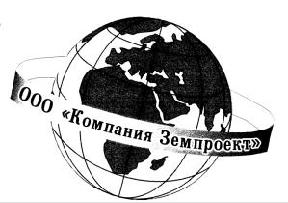 ООО ”Компания Земпроект”ПРАВИЛА ЗЕМЛЕПОЛЬЗОВАНИЯ И ЗАСТРОЙКИМУНИЦИПАЛЬНОГО ОБРАЗОВАНИЯВЕЛИЖАНСКИЙ СЕЛЬСОВЕТПАНКРУШИХИНСКОГО РАЙОНААЛТАЙСКОГО КРАЯ2023ПРАВИЛА ЗЕМЛЕПОЛЬЗОВАНИЯ И ЗАСТРОЙКИМУНИЦИПАЛЬНОГО ОБРАЗОВАНИЯВЕЛИЖАНСКИЙ СЕЛЬСОВЕТПАНКРУШИХИНСКОГО РАЙОНААЛТАЙСКОГО КРАЯЗаказчик: Управление делами Администрации Панкрушихинского района алтайского краяМуниципальный контракт: №103 от 30.03.2023 г.Исполнитель: ООО ”Компания Земпроект”Руководитель проекта:_______________ Садакова Г.А.2023Состав Правил землепользования и застройкимуниципального образования Велижанский сельсоветПанкрушихинского района Алтайского края	СОДЕРЖАНИЕ	ЧАСТЬ I. ПОРЯДОК ПРИМЕНЕНИЯ ПРАВИЛ ЗЕМЛЕПОЛЬЗОВАНИЯ И ЗАСТРОЙКИ И ВНЕСЕНИЯ В НИХ ИЗМЕНЕНИЙ	5ГЛАВА 1. ОБЩИЕ ПОЛОЖЕНИЯ	5Статья 1. Назначение и содержание Правил землепользования и застройки	5Статья 4. Открытость и доступность информации о Правилах	12ГЛАВА 2. ПОЛОЖЕНИЕ О РЕГУЛИРОВАНИИ ЗЕМЛЕПОЛЬЗОВАНИЯ И ЗАСТРОЙКИ ОРГАНАМИ МЕСТНОГО САМОУПРАВЛЕНИЯ	12Статья 5. Органы местного самоуправления по регулированию землепользования и застройки	12ГЛАВА 3. ПОЛОЖЕНИЕ ОБ ИЗМЕНЕНИИ ВИДОВ РАЗРЕШЕННОГО ИСПОЛЬЗОВАНИЯ ЗЕМЕЛЬНЫХ УЧАСТКОВ И ОБЪЕКТОВ КАПИТАЛЬНОГО СТРОИТЕЛЬСТВА ФИЗИЧЕСКИМИ И ЮРИДИЧЕСКИМИ ЛИЦАМИ	14Статья 7. Порядок изменения видов разрешенного использования земельных участков и объектов капитального строительства	14Статья 8. Порядок предоставления разрешения на условно разрешенный вид использования земельного участка или объекта капитального строительства	15Статья 9. Порядок предоставления разрешения на отклонение от предельных параметров разрешенного строительства, реконструкции объектов капитального строительства	16ГЛАВА 4. ПОЛОЖЕНИЕ О ПОДГОТОВКЕ ДОКУМЕНТАЦИИ ПО ПЛАНИРОВКЕ ТЕРРИТОРИИ ОРГАНАМИ МЕСТНОГО САМОУПРАВЛЕНИЯ	17Статья 10. Назначение, виды и состав документации по планировке территории поселения	17Статья 11. Порядок подготовки, принятия решения об утверждении или об отклонении проектов планировки и проектов межевания территории.	19Статья 12. Комплексное развитие территории	20ГЛАВА 5. ПОЛОЖЕНИЕ О ПРОВЕДЕНИИ ОБЩЕСТВЕННЫХ ОБСУЖДЕНИЙ ИЛИ ПУБЛИЧНЫХ СЛУШАНИЙ ПО ВОПРОСАМ ЗЕМЛЕПОЛЬЗОВАНИЯ И ЗАСТРОЙКИ	22Статья 13. Общие положения организации и проведения общественных обсуждений или публичных слушаний по вопросам градостроительной деятельности, регулирования землепользования и застройки	22Статья 14. Сроки проведения общественных обсуждений или публичных слушаний	24Статья 15. Полномочия Организатора общественных обсуждений или публичных слушаний в области организации и проведения общественных обсуждений или публичных слушаний	24Статья 16. Проведение общественных обсуждений или публичных слушаний по проекту решения о предоставлении разрешения на условно разрешенный вид использования земельного участка или объекта капитального строительства и на отклонение от предельных параметров разрешенного строительства, реконструкции объектов капитального строительства	25Статья 17. Организация и проведение общественных обсуждений или публичных слушаний по проектам планировки территории и проектам межевания территории, подготовленным в составе документации по планировке территории	26ГЛАВА 6. ПОЛОЖЕНИЕ О ВНЕСЕНИИ ИЗМЕНЕНИЙ В ПРАВИЛА ЗЕМЛЕПОЛЬЗОВАНИЯ И ЗАСТРОЙКИ	26Статья 18. Основания для внесения изменений в Правила землепользования и застройки	26Статья 19. Порядок внесения изменений в Правила землепользования застройки	27ЧАСТЬ II. КАРТА ГРАДОСТРОИТЕЛЬНОГО ЗОНИРОВАНИЯ	30ГЛАВА 7. ГРАДОСТРОИТЕЛЬНОЕ ЗОНИРОВАНИЕ	30Статья 20. Карта градостроительного зонирования	30Статья 21. Порядок установления территориальных зон	30Статья 22. Виды и состав территориальных зон	30ЧАСТЬ III. ГРАДОСТРОИТЕЛЬНЫЕ РЕГЛАМЕНТЫ	32ГЛАВА 8. ГРАДОСТРОИТЕЛЬНЫЕ РЕГЛАМЕНТЫ В ЧАСТИ ВИДОВ РАЗРЕШЕННОГО ИСПОЛЬЗОВАНИЯ ЗЕМЕЛЬНЫХ УЧАСТКОВ И ОБЪЕКТОВ КАПИТАЛЬНОГО СТРОИТЕЛЬСТВА, ПРЕДЕЛЬНЫХ РАЗМЕРОВ ЗЕМЕЛЬНЫХ УЧАСТКОВ И ПРЕДЕЛЬНЫХ ПАРАМЕТРОВ РАЗРЕШЕННОГО СТРОИТЕЛЬСТВА, РЕКОНСТРУКЦИИ ОБЪЕКТОВ КАПИТАЛЬНОГО СТРОИТЕЛЬСТВА	32Статья 23. Градостроительные регламенты и их применение	32Статья 24. Градостроительные регламенты в части ограничений использования земельных участков и объектов капитального строительства	34Статья 25. Градостроительный регламент жилых зон	35Статья 26. Градостроительный регламент общественно-деловых зон	38Статья 27. Градостроительный регламент производственной зоны, зоны инженерной и транспортной инфраструктур	39Статья 28. Градостроительный регламент зон сельскохозяйственного использования	43Статья 29. Градостроительный регламент зон рекреационного назначения	44Статья 30. Градостроительные регламенты зоны специального назначения	45Статья 31. Линии градостроительного регулирования	45ГЛАВА 9. АРХИТЕКТУРНО-ГРАДОСТРОИТЕЛЬНЫЙ ОБЛИК	46Статья 32. Архитектурно-градостроительный облик объекта капитального строительства. Требования к архитектурно-градостроительному облику	46ГЛАВА 10. ЗАКЛЮЧИТЕЛЬНЫЕ ПОЛОЖЕНИЯ	47Статья 33. Действие настоящих правил по отношению к ранее возникшим правоотношениям	47Статья 34. Действие настоящих правил по отношению к градостроительной документации	47ЧАСТЬ I. ПОРЯДОК ПРИМЕНЕНИЯ ПРАВИЛ ЗЕМЛЕПОЛЬЗОВАНИЯ И ЗАСТРОЙКИ И ВНЕСЕНИЯ В НИХ ИЗМЕНЕНИЙГЛАВА 1. ОБЩИЕ ПОЛОЖЕНИЯСтатья 1. Назначение и содержание Правил землепользования и застройки1. Правила землепользования и застройки муниципального образования Велижанский сельсовет Панкрушихинского района Алтайского края (далее – Правила) в соответствии с Градостроительным кодексом Российской Федерации, Земельным кодексом Российской Федерации, иными законами и нормативными правовыми актами Российской Федерации, муниципального образования Панкрушихинский район Алтайского края,  муниципального образования Велижанский сельсовет Панкрушихинский района Алтайского края (далее  - муниципальное образование Велижанский сельсовет в соответствующем падеже) вводят систему регулирования землепользования и застройки, которая основана на градостроительном зонировании – делении всей территории в границах муниципального образования на территориальные зоны с установлением для каждой из них единого градостроительного регламента по видам и предельным параметрам разрешенного использования земельных участков в границах этих территориальных зон.Правила землепользования и застройки устанавливают градостроительные требования к планированию развития территории муниципального образования Велижанский сельсовет, порядок осуществления градостроительной деятельности на территории муниципального образования Велижанский сельсовет, регулируют порядок строительного изменения объектов недвижимости, определяют полномочия, права и обязанности участников процесса градостроительных преобразований.2. Правила землепользования и застройки разрабатываются в целях:1) создания условий для устойчивого развития территорий муниципальных образований, сохранения окружающей среды и объектов культурного наследия;2) создания условий для планировки территорий муниципальных образований;3) обеспечения прав и законных интересов физических и юридических лиц, в том числе правообладателей земельных участков и объектов капитального строительства;4) создания условий для привлечения инвестиций, в том числе путем предоставления возможности выбора наиболее эффективных видов разрешенного использования земельных участков и объектов капитального строительства.3. Правила регламентируют следующую деятельность органов и должностных лиц местного самоуправления, физических и юридических лиц в области землепользования и застройки:1) предоставление разрешения на условно разрешенный вид использования земельного участка или объекта капитального строительства;2) предоставление разрешения на отклонение от предельных параметров разрешенного строительства, реконструкции объектов капитального строительства;3) организация и проведение публичных слушаний по вопросам землепользования и застройки;4) организация разработки и согласования, утверждение проектной документации;5) выдача разрешений на строительство, разрешений на ввод объекта в эксплуатацию;6) организация подготовки документации по планировке территории;7) внесение изменений в настоящие Правила.4. Настоящие Правила содержат:1) порядок их применения и внесения изменений в указанные правила;2) карту градостроительного зонирования;3) градостроительные регламенты.Статья 2. Основные понятия, используемые в Правилах В настоящих Правилах используются следующие основные понятия:В целях применения настоящих Правил, используемые в них понятия, употребляются в следующих значениях:– благоустройство территории - деятельность по реализации комплекса мероприятий, установленного правилами благоустройства территории муниципального образования, направленная на обеспечение и повышение комфортности условий проживания граждан, по поддержанию и улучшению санитарного и эстетического состояния территории муниципального образования, по содержанию территорий населенных пунктов и расположенных на таких территориях объектов, в том числе территорий общего пользования, земельных участков, зданий, строений, сооружений, прилегающих территорий;–виды разрешенного использования земельных участков и объектов капитального строительства – виды деятельности, осуществлять которые на земельных участках и в иных объектах недвижимости разрешено в силу указания этих видов в градостроительных регламентах при соблюдении требований, установленных настоящими Правилами и иными нормативными правовыми актами;–вспомогательный вид разрешенного использования – вид использования земельных участков и объектов капитального строительства, допустимый только в качестве дополнительных по отношению к основным видам разрешенного использования и условно разрешенным видам использования и осуществляемый совместно с ними;–высота здания, строения, сооружения – расстояние по вертикали, измеренное от проектной отметки земли до наивысшей точки плоской крыши здания или до наивысшей точки конька скатной крыши здания, до наивысшей точки строения, сооружения; может устанавливаться в составе градостроительного регламента применительно к соответствующей территориальной зоне, обозначенной на карте градостроительного зонирования;– градостроительная деятельность - деятельность по развитию территорий, в том числе городов и иных поселений, осуществляемая в виде территориального планирования, градостроительного зонирования, планировки территории, архитектурно-строительного проектирования, строительства, капитального ремонта, реконструкции, сноса объектов капитального строительства, эксплуатации зданий, сооружений, комплексного развития территорий и их благоустройства;– градостроительное зонирование - зонирование территорий муниципальных образований в целях определения территориальных зон и установления градостроительных регламентов;– градостроительный план земельного участка – документ, выдающийся в целях обеспечения субъектов градостроительной деятельности информацией, необходимой для архитектурно-строительного проектирования, строительства, реконструкции объектов капитального строительства в границах земельного участка, соответствующий требованиям статьи 57.3 Градостроительного кодекса Российской Федерации;– градостроительное регулирование – деятельность органов государственной власти и органов местного самоуправления по упорядочению градостроительных отношений, возникающих в процессе градостроительной деятельности, осуществляемая посредством принятия законодательных и иных нормативных правовых актов, утверждения и реализации документов территориального планирования, документации по планировке территории и правил землепользования и застройки;– градостроительный регламент - устанавливаемые в пределах границ соответствующей территориальной зоны виды разрешенного использования земельных участков, равно как всего, что находится над и под поверхностью земельных участков и используется в процессе их застройки и последующей эксплуатации объектов капитального строительства, предельные (минимальные и (или) максимальные) размеры земельных участков и предельные параметры разрешенного строительства, реконструкции объектов капитального строительства, ограничения использования земельных участков и объектов капитального строительства, а также применительно к территориям, в границах которых предусматривается осуществление деятельности по комплексному развитию территории, расчетные показатели минимально допустимого уровня обеспеченности соответствующей территории объектами коммунальной, транспортной, социальной инфраструктур и расчетные показатели максимально допустимого уровня территориальной доступности указанных объектов для населения;– дом блокированной застройки - жилой дом, блокированный с другим жилым домом (другими жилыми домами) в одном ряду общей боковой стеной (общими боковыми стенами) без проемов и имеющий отдельный выход на земельный участок.– застройщик - физическое или юридическое лицо, обеспечивающее на принадлежащем ему земельном участке или на земельном участке иного правообладателя (которому при осуществлении бюджетных инвестиций в объекты капитального строительства государственной (муниципальной) собственности органы государственной власти (государственные органы), Государственная корпорация по атомной энергии "Росатом", Государственная корпорация по космической деятельности "Роскосмос", органы управления государственными внебюджетными фондами или органы местного самоуправления передали в случаях, установленных бюджетным законодательством Российской Федерации, на основании соглашений свои полномочия государственного (муниципального) заказчика или которому в соответствии со статьей 13.3 Федерального закона от 29 июля 2017 года N 218-ФЗ "О публично-правовой компании "Фонд развития территорий" и о внесении изменений в отдельные законодательные акты Российской Федерации" передали на основании соглашений свои функции застройщика) строительство, реконструкцию, капитальный ремонт, снос объектов капитального строительства, а также выполнение инженерных изысканий, подготовку проектной документации для их строительства, реконструкции, капитального ремонта. Застройщик вправе передать свои функции, предусмотренные законодательством о градостроительной деятельности, техническому заказчику;– земельный участок как объект права собственности и иных предусмотренных Земельным Кодексом Российской Федерации прав на землю является недвижимой вещью, которая представляет собой часть земной поверхности и имеет характеристики, позволяющие определить ее в качестве индивидуально определенной вещи. В случаях и в порядке, которые установлены федеральным законом, могут создаваться искусственные земельные участки;– зоны с особыми условиями использования территорий - охранные, санитарно-защитные зоны, зоны охраны объектов культурного наследия (памятников истории и культуры) народов Российской Федерации (далее - объекты культурного наследия), защитные зоны объектов культурного наследия, водоохранные зоны, зоны затопления, подтопления, зоны санитарной охраны источников питьевого и хозяйственно-бытового водоснабжения, зоны охраняемых объектов, приаэродромная территория, иные зоны, устанавливаемые в соответствии с законодательством Российской Федерации;– инженерные изыскания - изучение природных условий и факторов техногенного воздействия в целях рационального и безопасного использования территорий и земельных участков в их пределах, подготовки данных по обоснованию материалов, необходимых для территориального планирования, планировки территории и архитектурно-строительного проектирования;– информационные системы обеспечения градостроительной деятельности – организованный в соответствии с требованиями Градостроительного кодекса систематизированный свод документированных сведений о развитии территории, застройке, о земельных участках, об объектах капитального строительства и иных необходимых для осуществления градостроительной деятельности сведений;– капитальный ремонт линейных объектов - изменение параметров линейных объектов или их участков (частей), которое не влечет за собой изменение класса, категории и (или) первоначально установленных показателей функционирования таких объектов и при котором не требуется изменение границ полос отвода и (или) охранных зон таких объектов, если иное не предусмотрено Градостроительным Кодексом Российской Федерации;– капитальный ремонт объектов капитального строительства (за исключением линейных объектов) - замена и (или) восстановление строительных конструкций объектов капитального строительства или элементов таких конструкций, за исключением несущих строительных конструкций, замена и (или) восстановление систем инженерно-технического обеспечения и сетей инженерно-технического обеспечения объектов капитального строительства или их элементов, а также замена отдельных элементов несущих строительных конструкций на аналогичные или иные улучшающие показатели таких конструкций элементы и (или) восстановление указанных элементов;– комплексное развитие территорий - совокупность мероприятий, выполняемых в соответствии с утвержденной документацией по планировке территории и направленных на создание благоприятных условий проживания граждан, обновление среды жизнедеятельности и территорий общего пользования поселений, муниципальных округов, городских округов;–коэффициент строительного использования земельного участка – отношение суммарной общей площади всех зданий, строений, сооружений на земельном участке (существующих и тех, которые могут быть построены дополнительно) к площади земельного участка. Суммарная общая площадь зданий, строений, сооружений, которые разрешается построить на земельном участке, определяется умножением значения коэффициента на показатель площади земельного участка;– красные линии - линии, которые обозначают границы территорий общего пользования и подлежат установлению, изменению или отмене в документации по планировке территории;–линии градостроительного регулирования – границы застройки, устанавливаемые при размещении зданий, строений, сооружений, с отступом от красных линий или от границ земельного участка; – малоэтажная многоквартирная застройка – жилая застройка этажностью до 4 этажей включительно с обеспечением, как правило, непосредственной связи квартир с земельным участком;– машино-место - предназначенная исключительно для размещения транспортного средства индивидуально-определенная часть здания или сооружения, которая не ограничена либо частично ограничена строительной или иной ограждающей конструкцией и границы которой описаны в установленном законодательством о государственном кадастровом учете порядке;– минимальная площадь земельного участка – минимально допустимая площадь земельного участка, установленная градостроительным регламентом определенной территориальной зоны;– максимальная плотность застройки – плотность застройки (кв. м общей площади строений на 1га), устанавливаемая для каждого типа застройки, которую не разрешается превышать при освоении площадки или при ее реконструкции;– многоквартирный жилой дом – жилой дом, состоящий из двух и более квартир, имеющих самостоятельные выходы либо на земельный участок, прилегающий к жилому дому, либо в помещения общего пользования в таком доме;– некапитальные строения, сооружения - строения, сооружения, которые не имеют прочной связи с землей и конструктивные характеристики которых позволяют осуществить их перемещение и (или) демонтаж и последующую сборку без несоразмерного ущерба назначению и без изменения основных характеристик строений, сооружений (в том числе киосков, навесов и других подобных строений, сооружений);– нормативы градостроительного проектирования - совокупность расчетных показателей, установленных в соответствии с Градостроительным Кодексом Российской Федерации в целях обеспечения благоприятных условий жизнедеятельности человека и подлежащих применению при подготовке документов территориального планирования, градостроительного зонирования, документации по планировке территории;–объект индивидуального жилищного строительства - отдельно стоящее здание с количеством надземных этажей не более чем три, высотой не более двадцати метров, которое состоит из комнат и помещений вспомогательного использования, предназначенных для удовлетворения гражданами бытовых и иных нужд, связанных с их проживанием в таком здании, и не предназначено для раздела на самостоятельные объекты недвижимости. Понятия "объект индивидуального жилищного строительства", "жилой дом" и "индивидуальный жилой дом" применяются в Градостроительном Кодексе Российской Федерации, других федеральных законах и иных нормативных правовых актах Российской Федерации в одном значении, если иное не предусмотрено такими федеральными законами и нормативными правовыми актами Российской Федерации. При этом параметры, устанавливаемые к объектам индивидуального жилищного строительства Градостроительным Кодексом Российской Федерации, в равной степени применяются к жилым домам, индивидуальным жилым домам, если иное не предусмотрено такими федеральными законами и нормативными правовыми актами Российской Федерации; – объект капитального строительства - здание, строение, сооружение, объекты, строительство которых не завершено (далее - объекты незавершенного строительства), за исключением некапитальных строений, сооружений и неотделимых улучшений земельного участка (замощение, покрытие и другие);– парковка (парковочное место) - специально обозначенное и при необходимости обустроенное и оборудованное место, являющееся в том числе частью автомобильной дороги и (или) примыкающее к проезжей части и (или) тротуару, обочине, эстакаде или мосту либо являющееся частью подэстакадных или подмостовых пространств, площадей и иных объектов улично-дорожной сети и предназначенное для организованной стоянки транспортных средств на платной основе или без взимания платы по решению собственника или иного владельца автомобильной дороги, собственника земельного участка;– правила землепользования и застройки – документ градостроительного зонирования, который утверждается нормативными правовыми актами органов местного самоуправления, и в котором устанавливаются территориальные зоны, градостроительные регламенты, порядок применения такого документа и порядок внесения в него изменений;– прилегающая территория - территория общего пользования, которая прилегает к зданию, строению, сооружению, земельному участку в случае, если такой земельный участок образован, и границы которой определены правилами благоустройства территории муниципального образования в соответствии с порядком, установленным законом субъекта Российской Федерации;– приусадебный участок – земельный участок, предназначенный для строительства, эксплуатации и содержания индивидуального жилого дома;– процент застройки земельного участка – выраженный в процентах показатель градостроительного регламента, показывающий, какая максимальная часть площади каждого земельного участка, расположенного в соответствующей территориальной зоне, может быть занята зданиями, строениями и сооружениями;– общественные обсуждения или публичные слушания – собрание граждан, организуемое, в целях соблюдения права человека на благоприятные условия жизнедеятельности, прав и законных интересов правообладателей земельных участков и объектов капитального строительства по проектам генеральных планов, проектам правил землепользования и застройки, проектам планировки территории, проектам межевания территории, проектам правил благоустройства территорий, проектам, предусматривающим внесение изменений в один из указанных утвержденных документов, проектам решений о предоставлении разрешения на условно разрешенный вид использования земельного участка или объекта капитального строительства, проектам решений о предоставлении разрешения на отклонение от предельных параметров разрешенного строительства, реконструкции объектов капитального строительства (далее также в настоящей статье - проекты) в соответствии с уставом муниципального образования и (или) нормативным правовым актом представительного органа муниципального образования и с учетом положений Градостроительного Кодекса Российской Федерации;– публичный сервитут – право ограниченного общественного пользования земельным участком. Публичный сервитут устанавливается законом или иным нормативным правовым актом органа местного самоуправления на основе документации по планировке территории и правил застройки и землепользования, в случаях, если это необходимо для обеспечения интересов государства, местного самоуправления или местного населения, без изъятия земельных участков. Установление публичного сервитута осуществляется с учетом результатов общественных слушаний;– разрешенное использование земельных участков и иных объектов недвижимости – использование недвижимости в соответствии с градостроительным регламентом, а также публичными сервитутами;– разрешение на строительство – документ, подтверждающий соответствие проектной документации требованиям градостроительного плана земельного участка или проекту планировки территории и проекту межевания территории (в случае строительства, реконструкции линейных объектов) и дающий застройщику право осуществлять строительство, реконструкцию объектов капитального строительства, за исключением случаев, предусмотренных Градостроительным Кодексом;– разрешение на ввод объекта в эксплуатацию – документ, который удостоверяет выполнение строительства, реконструкции объекта капитального строительства в полном объеме в соответствии с разрешением на строительство, соответствие построенного, реконструированного объекта капитального строительства градостроительному плану земельного участка или в случае строительства, реконструкции линейного объекта проекту планировки территории и проекту межевания территории, а также проектной документации;– реконструкция линейных объектов - изменение параметров линейных объектов или их участков (частей), которое влечет за собой изменение класса, категории и (или) первоначально установленных показателей функционирования таких объектов (мощности, грузоподъемности и других) или при котором требуется изменение границ полос отвода и (или) охранных зон таких объектов;– реконструкция объектов капитального строительства (за исключением линейных объектов) - изменение параметров объекта капитального строительства, его частей (высоты, количества этажей, площади, объема), в том числе надстройка, перестройка, расширение объекта капитального строительства, а также замена и (или) восстановление несущих строительных конструкций объекта капитального строительства, за исключением замены отдельных элементов таких конструкций на аналогичные или иные улучшающие показатели таких конструкций элементы и (или) восстановления указанных элементов;– снос объекта капитального строительства - ликвидация объекта капитального строительства путем его разрушения (за исключением разрушения вследствие природных явлений либо противоправных действий третьих лиц), разборки и (или) демонтажа объекта капитального строительства, в том числе его частей;– строительство - создание зданий, строений, сооружений (в том числе на месте сносимых объектов капитального строительства);– территориальные зоны - зоны, для которых в правилах землепользования и застройки определены границы и установлены градостроительные регламент;– территории общего пользования - территории, которыми беспрепятственно пользуется неограниченный круг лиц (в том числе площади, улицы, проезды, набережные, береговые полосы водных объектов общего пользования, скверы, бульвары);– территориальное планирование - планирование развития территорий, в том числе для установления функциональных зон, определения планируемого размещения объектов федерального значения, объектов регионального значения, объектов местного значения;– технический заказчик - юридическое лицо, которое уполномочено застройщиком и от имени застройщика заключает договоры о выполнении инженерных изысканий, о подготовке проектной документации, о строительстве, реконструкции, капитальном ремонте, сносе объектов капитального строительства, подготавливает задания на выполнение указанных видов работ, предоставляет лицам, выполняющим инженерные изыскания и (или) осуществляющим подготовку проектной документации, строительство, реконструкцию, капитальный ремонт, снос объектов капитального строительства, материалы и документы, необходимые для выполнения указанных видов работ, утверждает проектную документацию, подписывает документы, необходимые для получения разрешения на ввод объекта капитального строительства в эксплуатацию, осуществляет иные функции, предусмотренные законодательством о градостроительной деятельности (далее также - функции технического заказчика). Функции технического заказчика могут выполняться только членом соответственно саморегулируемой организации в области инженерных изысканий, архитектурно-строительного проектирования, строительства, реконструкции, капитального ремонта, сноса объектов капитального строительства, за исключением случаев, предусмотренных частью 2.1 статьи 47, частью 4.1 статьи 48, частями 2.1 и 2.2 статьи 52, частями 5 и 6 статьи 55.31 Градостроительного Кодекса Российской Федерации; -– устойчивое развитие территорий - обеспечение при осуществлении градостроительной деятельности безопасности и благоприятных условий жизнедеятельности человека, ограничение негативного воздействия хозяйственной и иной деятельности на окружающую среду и обеспечение охраны и рационального использования природных ресурсов в интересах настоящего и будущего поколений;– функциональные зоны - зоны, для которых документами территориального планирования определены границы и функциональное назначение;– хозяйственные постройки – расположенные на приусадебном земельном участке гаражи, сараи, бани, теплицы, навесы, погреба, колодцы, мусоросборники и другие сооружения, используемые исключительно для личных, семейных, домашних и иных нужд, не связанных с осуществлением предпринимательской деятельности.–  элемент планировочной структуры - часть территории поселения, муниципального округа, городского округа или межселенной территории муниципального района (квартал, микрорайон, район и иные подобные элементы). Виды элементов планировочной структуры устанавливаются уполномоченным Правительством Российской Федерации федеральным органом исполнительной власти;– элементы благоустройства - декоративные, технические, планировочные, конструктивные устройства, элементы озеленения, различные виды оборудования и оформления, в том числе фасадов зданий, строений, сооружений, малые архитектурные формы, некапитальные нестационарные строения и сооружения, информационные щиты и указатели, применяемые как составные части благоустройства территории;– иные понятия, употребляемые в настоящих Правилах, применяются в значениях, используемых в федеральном и краевом законодательстве, а также в нормативных правовых актах органов местного самоуправления городского поселения.Статья 3. Правовой статус и сфера действия Правил 1. Правила землепользования и застройки муниципального образования Велижанский  сельсовет Панкрушихинского района Алтайского края разработаны в соответствии с Градостроительным кодексом Российской Федерации, Земельным кодексом Российской Федерации и иными законами Российской Федерации в области архитектуры, градостроительства, землепользования, охраны окружающей среды, охраны историко-культурного наследия, законами Алтайского края, нормативами градостроительного проектирования Велижанского сельсовета Панкрушихинского района Алтайского края, Уставом муниципального образования Велижанский сельсовет Панкрушихинского района Алтайского края, являются нормативным правовым актом и действуют на всей территории муниципального образования, обязательны для исполнения органами государственной власти, органами местного самоуправления, должностными лицами, физическими и юридическими лицами.2. Принятые до введения в действие настоящих Правил нормативные правовые акты местного уровня по вопросам землепользования и застройки применяются в части, не противоречащей настоящим Правилам.3. Положения, не урегулированные настоящими Правилами, регулируются действующим земельным и градостроительным законодательством.Статья 4. Открытость и доступность информации о Правилах1. Настоящие Правила являются открытыми для физических и юридических лиц.2. Администрация Панкрушихинского района Алтайского края (далее – Администрация района) обеспечивает возможность ознакомления с Правилами через их официальное обнародование. 3. Граждане имеют право участвовать в принятии решений по вопросам землепользования и застройки в соответствии с действующими нормативными правовыми актами Российской Федерации, Алтайского края и Панкрушихинского района.ГЛАВА 2. ПОЛОЖЕНИЕ О РЕГУЛИРОВАНИИ ЗЕМЛЕПОЛЬЗОВАНИЯ И ЗАСТРОЙКИ ОРГАНАМИ МЕСТНОГО САМОУПРАВЛЕНИЯСтатья 5. Органы местного самоуправления по регулированию землепользования и застройкиВ соответствии с законами, иными нормативными правовыми актами к органам, уполномоченным регулировать и контролировать землепользование и застройку в части соблюдения настоящих Правил относятся:органы местного самоуправления Панкрушихинского района (далее – органы местного самоуправления района);органы местного самоуправления муниципального образования Велижанский сельсовет Панкрушихинского района Алтайского края (далее – органы местного самоуправления поселения) (в случае заключения соглашения о передаче полномочий в соответствии с ч. 4 ст. 15 Федерального закона № 131-ФЗ от 06.10.2003);иные уполномоченные органы.К полномочиям органов местного самоуправления района относятся (в соответствии с п. 20 ч. 1 и ч. 4 ст. 14 Федерального закона № 131-ФЗ от 06.10.2003):утверждение генеральных планов поселения, правил землепользования и застройки, а также внесение изменений в один из указанных утвержденных документов;утверждение подготовленной на основе генеральных планов поселения документации по планировке территории;выдача разрешений на строительство (за исключением случаев, предусмотренных Градостроительным кодексом Российской Федерации, иными федеральными законами), разрешений на ввод объектов в эксплуатацию при осуществлении строительства, реконструкции объектов капитального строительства, расположенных на территории поселения;утверждение местных нормативов градостроительного проектирования поселений, в том числе внесение в них изменений;резервирование земель и изъятие земельных участков в границах поселения для муниципальных нужд;осуществление муниципального земельного контроля в границах поселения;осуществление в случаях, предусмотренных Градостроительным кодексом Российской Федерации, осмотров зданий, сооружений и выдача рекомендаций об устранении выявленных в ходе таких осмотров нарушений;иные полномочия в соответствии с федеральным законодательством.Органы местного самоуправления поселения (в случае заключения соглашения о передаче полномочий в соответствии с ч. 4 ст. 15 Федерального закона № 131-ФЗ от 06.10.2003) принимают на себя осуществление части таких полномочий от органов местного самоуправления района. При заключении соглашения объем передаваемых полномочий определяется по Соглашению, в случае отсутствия Соглашения, полномочия осуществляются в соответствии с настоящими Правилами.Статья 6. Комиссия по землепользованию и застройке в Панкрушихинском районе Алтайского краяКомиссия по землепользованию и застройке в Панкрушихинском районе является постоянно действующим коллегиальным органом при администрации района и формируется главой района для обеспечения реализации положений федерального и краевого законодательства, муниципальных правовых актов сельского поселения и настоящих Правил.Комиссия принимает решения по следующим вопросам:организация подготовки проекта правил землепользования и застройки, а также его доработки в случае несоответствия такого проекта требованиям технических регламентов, генеральному плану поселения, генеральному плану городского округа, схемам территориального планирования муниципальных районов, схемам территориального планирования двух и более субъектов Российской Федерации, схеме территориального планирования Алтайского края, схемам территориального планирования Российской Федерации, сведениям Единого государственного реестра недвижимости, сведениям, документам и материалам, содержащимся в государственной информационной системе обеспечения градостроительной деятельности Алтайского края;рассмотрение предложений о внесении изменений в правила землепользования и застройки и подготовка соответствующего заключения.Комиссия осуществляет свою деятельность согласно Положению о Комиссии, утверждаемому главой района, в соответствии с законом Алтайского края «О градостроительной деятельности на территории Алтайского края». ГЛАВА 3. ПОЛОЖЕНИЕ ОБ ИЗМЕНЕНИИ ВИДОВ РАЗРЕШЕННОГО ИСПОЛЬЗОВАНИЯ ЗЕМЕЛЬНЫХ УЧАСТКОВ И ОБЪЕКТОВ КАПИТАЛЬНОГО СТРОИТЕЛЬСТВА ФИЗИЧЕСКИМИ И ЮРИДИЧЕСКИМИ ЛИЦАМИСтатья 7. Порядок изменения видов разрешенного использования земельных участков и объектов капитального строительстваРазрешенное использование земельных участков и объектов капитального строительства может быть следующих видов:основные виды разрешенного использования;условно разрешенные виды использования;вспомогательные виды разрешенного использования, допустимые только в качестве дополнительных по отношению к основным видам разрешенного использования и условно разрешенным видам использования и осуществляемые совместно с ними. Применительно к каждой территориальной зоне устанавливаются виды разрешенного использования земельных участков и объектов капитального строительства.2.1.  Установление основных видов разрешенного использования земельных участков и объектов капитального строительства является обязательным применительно к каждой территориальной зоне, в отношении которой устанавливается градостроительный регламент.Порядок изменения одного вида на другой вид разрешенного использования земельных участков и объектов капитального строительства, определяется градостроительным законодательством, настоящими Правилами, иными муниципальными нормативными правовыми актами.Изменение одного вида разрешенного использования земельных участков и объектов капитального строительства на другой вид такого использования осуществляется в соответствии с градостроительным регламентом при условии соблюдения требований технических регламентов.Основные и вспомогательные виды разрешенного использования земельных участков и объектов капитального строительства правообладателями земельных участков и объектов капитального строительства, за исключением органов государственной власти, органов местного самоуправления, государственных и муниципальных учреждений, государственных и муниципальных унитарных предприятий, выбираются самостоятельно без дополнительных разрешений и согласования. Со дня принятия решения о комплексном развитии территории и до дня утверждения документации по планировке территории, в отношении которой принято решение о ее комплексном развитии, изменение вида разрешенного использования земельных участков и (или) объектов капитального строительства, расположенных в границах такой территории, не допускается.Решения об изменении одного вида разрешенного использования земельных участков и объектов капитального строительства, расположенных на землях, на которые действие градостроительных регламентов не распространяется или для которых градостроительные регламенты не устанавливаются, на другой вид такого использования принимаются в соответствии с федеральными законами.Статья 8. Порядок предоставления разрешения на условно разрешенный вид использования земельного участка или объекта капитального строительства1.   Предоставление разрешения на условно разрешенный вид использования земельного участка или объекта капитального строительства осуществляется в порядке, предусмотренном статьей 39 Градостроительного кодекса Российской Федерации.2.   Физическое или юридическое лицо, заинтересованное в предоставлении разрешения на условно разрешенный вид использования земельного участка или объекта капитального строительства (далее - разрешение на условно разрешенный вид использования), направляет заявление о предоставлении разрешения на условно разрешенный вид использования в комиссию. Заявление о предоставлении разрешения на условно разрешенный вид использования может быть направлено в форме электронного документа, подписанного электронной подписью в соответствии с требованиями Федерального закона от 6 апреля 2011 года N 63-ФЗ "Об электронной подписи" (далее - электронный документ, подписанный электронной подписью).3.  Проект решения о предоставлении разрешения на условно разрешенный вид использования подлежит рассмотрению на общественных обсуждениях или публичных слушаниях, проводимых в порядке, установленном статьей 5.1 Градостроительного Кодекса Российской Федерации, с учетом положений настоящей статьи.4.     В случае, если условно разрешенный вид использования земельного участка или объекта капитального строительства может оказать негативное воздействие на окружающую среду, общественные обсуждения или публичные слушания проводятся с участием правообладателей земельных участков и объектов капитального строительства, подверженных риску такого негативного воздействия.5.   Организатор общественных обсуждений или публичных слушаний направляет сообщения о проведении общественных обсуждений или публичных слушаний по проекту решения о предоставлении разрешения на условно разрешенный вид использования правообладателям земельных участков, имеющих общие границы с земельным участком, применительно к которому запрашивается данное разрешение, правообладателям объектов капитального строительства, расположенных на земельных участках, имеющих общие границы с земельным участком, применительно к которому запрашивается данное разрешение, и правообладателям помещений, являющихся частью объекта капитального строительства, применительно к которому запрашивается данное разрешение. Указанные сообщения направляются не позднее чем через семь рабочих дней со дня поступления заявления заинтересованного лица о предоставлении разрешения на условно разрешенный вид использования.6.   Срок проведения общественных обсуждений или публичных слушаний со дня оповещения жителей муниципального образования об их проведении до дня опубликования заключения о результатах общественных обсуждений или публичных слушаний определяется уставом муниципального образования и (или) нормативным правовым актом представительного органа муниципального образования и не может быть более одного месяца.7.  На основании заключения о результатах общественных обсуждений или публичных слушаний по проекту решения о предоставлении разрешения на условно разрешенный вид использования комиссия осуществляет подготовку рекомендаций о предоставлении разрешения на условно разрешенный вид использования или об отказе в предоставлении такого разрешения с указанием причин принятого решения и направляет их главе района.8.      На основании указанных в части 7 настоящей статьи рекомендаций глава района в течение трех дней со дня поступления таких рекомендаций принимает решение о предоставлении разрешения на условно разрешенный вид использования или об отказе в предоставлении такого разрешения. Указанное решение подлежит опубликованию в порядке, установленном для официального опубликования муниципальных правовых актов, иной официальной информации, и размещается на официальном сайте муниципального образования (при наличии официального сайта муниципального образования) в сети "Интернет".9.         Расходы, связанные с организацией и проведением общественных обсуждений или публичных слушаний по проекту решения о предоставлении разрешения на условно разрешенный вид использования, несет физическое или юридическое лицо, заинтересованное в предоставлении такого разрешения.10.     В случае, если условно разрешенный вид использования земельного участка или объекта капитального строительства включен в градостроительный регламент в установленном для внесения изменений в настоящие Правила порядке после проведения общественных обсуждений или публичных слушаний по инициативе физического или юридического лица, заинтересованного в предоставлении разрешения на условно разрешенный вид использования, решение о предоставлении разрешения на условно разрешенный вид использования такому лицу принимается без проведения общественных обсуждений или публичных слушаний.11.   Физическое или юридическое лицо вправе оспорить в судебном порядке решение о предоставлении разрешения на условно разрешенный вид использования или об отказе в предоставлении такого разрешения.Статья 9. Порядок предоставления разрешения на отклонение от предельных параметров разрешенного строительства, реконструкции объектов капитального строительстваПравообладатели земельных участков, размеры которых меньше установленных градостроительным регламентом минимальных размеров земельных участков либо конфигурация, инженерно-геологические или иные характеристики которых неблагоприятны для застройки, вправе обратиться за разрешениями на отклонение от предельных параметров разрешенного строительства, реконструкции объектов капитального строительства.Правообладатели земельных участков вправе обратиться за разрешениями на отклонение от предельных параметров разрешенного строительства, реконструкции объектов капитального строительства, если такое отклонение необходимо в целях однократного изменения одного или нескольких предельных параметров разрешенного строительства, реконструкции объектов капитального строительства, установленных градостроительным регламентом для конкретной территориальной зоны, не более чем на десять процентов.Отклонение от предельных параметров разрешенного строительства, реконструкции объектов капитального строительства разрешается для отдельного земельного участка при соблюдении требований технических регламентов. Отклонение от предельных параметров разрешенного строительства, реконструкции объектов капитального строительства в части предельного количества этажей, предельной высоты зданий, строений, сооружений и требований к архитектурным решениям объектов капитального строительства в границах территорий исторических поселений федерального или регионального значения не допускается.Заинтересованное в получении разрешения на отклонение от предельных параметров разрешенного строительства, реконструкции объектов капитального строительства лицо направляет в комиссию заявление о предоставлении такого разрешения. Заявление о предоставлении разрешения на отклонение от предельных параметров разрешенного строительства, реконструкции объектов капитального строительства может быть направлено в форме электронного документа, подписанного электронной подписью. Проект решения о предоставлении разрешения на отклонение от предельных параметров разрешенного строительства, реконструкции объектов капитального строительства подготавливается в течение пятнадцати рабочих дней со дня поступления заявления о предоставлении такого разрешения и подлежит рассмотрению на общественных обсуждениях или публичных слушаниях, проводимых в порядке, установленном статьей 5.1 Градостроительного Кодекса Российской Федерации, с учетом положений статьи 39 Градостроительного Кодекса Российской Федерации, за исключением случая, указанного в части 1.1 настоящей статьи. Расходы, связанные с организацией и проведением общественных обсуждений или публичных слушаний по проекту решения о предоставлении разрешения на отклонение от предельных параметров разрешенного строительства, реконструкции объектов капитального строительства, несет физическое или юридическое лицо, заинтересованное в предоставлении такого разрешения.На основании заключения о результатах общественных обсуждений или публичных слушаний по проекту решения о предоставлении разрешения на отклонение от предельных параметров разрешенного строительства, реконструкции объектов капитального строительства комиссия в течение пятнадцати рабочих дней со дня окончания таких обсуждений или слушаний осуществляет подготовку рекомендаций о предоставлении такого разрешения или об отказе в предоставлении такого разрешения с указанием причин принятого решения и направляет указанные рекомендации главе района.Глава района в течение семи дней со дня поступления указанных в части 5 настоящей статьи рекомендаций принимает решение о предоставлении разрешения на отклонение от предельных параметров разрешенного строительства, реконструкции объектов капитального строительства или об отказе в предоставлении такого разрешения с указанием причин принятого решения.Физическое или юридическое лицо вправе оспорить в судебном порядке решение о предоставлении разрешения на отклонение от предельных параметров разрешенного строительства, реконструкции объектов капитального строительства или об отказе в предоставлении такого разрешения.ГЛАВА 4. ПОЛОЖЕНИЕ О ПОДГОТОВКЕ ДОКУМЕНТАЦИИ ПО ПЛАНИРОВКЕ ТЕРРИТОРИИ ОРГАНАМИ МЕСТНОГО САМОУПРАВЛЕНИЯСтатья 10. Назначение, виды и состав документации по планировке территории поселенияПодготовка документации по планировке территории осуществляется на основании генерального плана муниципального образования Велижанский сельсовет Панкрушихинского района Алтайского края, настоящих Правил в соответствии с требованиями технических регламентов, нормативов градостроительного проектирования, градостроительных регламентов, с учетом границ территорий объектов культурного наследия (в том числе вновь выявленных), границ зон с особыми условиями использования территорий.Подготовка документации по планировке территории осуществляется в целях обеспечения устойчивого развития территорий, в том числе выделения элементов планировочной структуры, установления границ земельных участков, установления границ зон планируемого размещения объектов капитального строительства. Подготовка документации по планировке территории в целях размещения объекта капитального строительства является обязательной в следующих случаях: необходимо изъятие земельных участков для государственных или муниципальных нужд в связи с размещением объекта капитального строительства федерального, регионального или местного значения;необходимы установление, изменение или отмена красных линий; необходимо образование земельных участков в случае, если в соответствии с земельным законодательством образование земельных участков осуществляется только в соответствии с проектом межевания территории;размещение объекта капитального строительства планируется на территориях двух и более муниципальных образований, имеющих общую границу (за исключением случая, если размещение такого объекта капитального строительства планируется осуществлять на землях или земельных участках, находящихся в государственной или муниципальной собственности, и для размещения такого объекта капитального строительства не требуются предоставление земельных участков, находящихся в государственной или муниципальной собственности, и установление сервитутов);планируются строительство, реконструкция линейного объекта (за исключением случая, если размещение линейного объекта планируется осуществлять на землях или земельных участках, находящихся в государственной или муниципальной собственности, и для размещения такого линейного объекта не требуются предоставление земельных участков, находящихся в государственной или муниципальной собственности, и установление сервитутов). Правительством Российской Федерации могут быть установлены иные случаи, при которых для строительства, реконструкции линейного объекта не требуется подготовка документации по планировке территории;планируется размещение объекта капитального строительства, не являющегося линейным объектом, и необходимых для обеспечения его функционирования объектов капитального строительства в границах особо охраняемой природной территории или в границах земель лесного фонда;планируется осуществление комплексного развития территории;планируется строительство объектов индивидуального жилищного строительства с привлечением денежных средств участников долевого строительства в соответствии с Федеральным законом от 30 декабря 2004 года N 214-ФЗ "Об участии в долевом строительстве многоквартирных домов и иных объектов недвижимости и о внесении изменений в некоторые законодательные акты Российской Федерации". Видами документации по планировке территории являются:1) проект планировки территории;2) проект межевания территорииПроект планировки территории является основой для подготовки проекта межевания территории, за исключением случаев, предусмотренных частью 5  статьи 41 Градостроительного Кодекса Российской Федерации. Подготовка проекта межевания территории осуществляется в составе проекта планировки территории или в виде отдельного документа.В случае установления границ незастроенных и не предназначенных для строительства земельных участков подготовка документации по планировке территории осуществляется в соответствии с земельным, водным, лесным и иным законодательством.Не допускается осуществлять подготовку документации по планировке территории при отсутствии документов территориального планирования, за исключением случаев подготовки проектов межевания застроенных территорий и градостроительных планов земельных участков по заявлениям физических или юридических лиц.Состав и содержание документации по планировке территории устанавливается в соответствии со статьями 42, 43 Градостроительного кодекса Российской Федерации, Законом Алтайского края от 29 декабря 2009 года № 120-ЗС «О градостроительной деятельности на территории Алтайского края» и может быть конкретизирован в градостроительном задании на подготовку такой документации, исходя из специфики развития территории.Статья 11. Порядок подготовки, принятия решения об утверждении или об отклонении проектов планировки и проектов межевания территории.Решение о подготовке документации по планировке территории применительно к территории поселения, за исключением случаев, указанных в частях 2 - 4.2 и 5.2 статьи 45 Градостроительного Кодекса Российской Федерации либо на основании предложений физических или юридических лиц о подготовке документации по планировке территории. В случае подготовки документации по планировке территории заинтересованными лицами, указанными в части 1.1 статьи 45 Градостроительного Кодекса Российской Федерации, принятие органом местного самоуправления муниципального района решения о подготовке документации по планировке территории не требуется.Решение главы района о подготовке документации по планировке территории (проекта планировки, проекта межевания) подлежит опубликованию (обнародованию) в порядке, установленном для официального опубликования муниципальных правовых актов, в течение трех дней со дня принятия такого решения. Заказ на подготовку документации по планировке территории выполняется в соответствии с законодательством Российской Федерации.Комиссия по землепользованию и застройке Панкрушихинского района Алтайского края в течение двадцати рабочих дней со дня поступления документации по планировке территории, осуществляет проверку такой документации на соответствие требованиям, указанным в части 10 статьи 45 Градостроительного Кодекса Российской Федерации. По результатам проверки указанный орган обеспечивает рассмотрение документации по планировке территории на общественных обсуждениях или публичных слушаниях либо отклоняют такую документацию и направляют ее на доработку.Проекты планировки и проекты межевания территории, подготовленные в составе документации по планировке территории, до их утверждения подлежат обязательному рассмотрению на общественных обсуждениях или публичных слушаниях.Общественные обсуждения или публичные слушания по проекту планировки территории и проекту межевания территории не проводятся в случаях, предусмотренных частью 12 статьи 43, частью 22 статьи 45, частью 5.1 статьи 46 Градостроительного Кодекса Российской Федерации.Общественные обсуждения или публичные слушания по проекту планировки территории и проекту межевания территории проводятся в порядке, установленном статьей 5.1 Градостроительного Кодекса Российской Федерации, с учетом положений настоящей статьи.Срок проведения общественных обсуждений или публичных слушаний со дня оповещения жителей муниципального образования об их проведении до дня опубликования заключения о результатах общественных обсуждений или публичных слушаний определяется уставом муниципального образования и (или) нормативным правовым актом представительного органа муниципального образования и не может быть менее четырнадцати дней и более тридцати дней.Заключение о результатах общественных обсуждений или публичных слушаний по проекту планировки территории и проекту межевания территории подлежит опубликованию в порядке, установленном для официального опубликования муниципальных правовых актов, иной официальной информации.Глава района с учетом протокола общественных обсуждений или публичных слушаний по проекту планировки территории, проекту межевания территории и заключения о результатах общественных обсуждений или публичных слушаний принимает решение об утверждении документации по планировке территории или отклоняет такую документацию и направляет ее на доработку не позднее чем через двадцать рабочих дней со дня опубликования заключения о результатах общественных обсуждений или публичных слушаний, а в случае, если в соответствии с настоящей статьей общественные обсуждения или публичные слушания не проводятся, в срок, указанный в части 4 настоящей статьи.Основанием для отклонения документации по планировке территории, подготовленной лицами, указанными в части 1.1 статьи 45 Градостроительного Кодекса Российской Федерации, и направления ее на доработку является несоответствие такой документации требованиям, указанным в части 10 статьи 45 Градостроительного Кодекса Российской Федерации. В иных случаях отклонение представленной такими лицами документации по планировке территории не допускается.Утвержденная документация по планировке территории (проекты планировки территории и проекты межевания территории) подлежит опубликованию в порядке, установленном для официального опубликования муниципальных правовых актов, иной официальной информации, в течение семи дней со дня утверждения указанной документации и размещается на официальном сайте муниципального образования (при наличии официального сайта муниципального образования) в сети "Интернет".Статья 12. Комплексное развитие территорииЦелями комплексного развития территории являются:обеспечение сбалансированного и устойчивого развития поселений, муниципальных округов, городских округов путем повышения качества городской среды и улучшения внешнего облика, архитектурно-стилистических и иных характеристик объектов капитального строительства;обеспечение достижения показателей, в том числе в сфере жилищного строительства и улучшения жилищных условий граждан, в соответствии с указами Президента Российской Федерации, национальными проектами, государственными программами;создание необходимых условий для развития транспортной, социальной, инженерной инфраструктур, благоустройства территорий поселений, муниципальных округов, городских округов, повышения территориальной доступности таких инфраструктур;повышение эффективности использования территорий поселений, муниципальных округов, городских округов, в том числе формирование комфортной городской среды, создание мест обслуживания и мест приложения труда;создание условий для привлечения внебюджетных источников финансирования обновления застроенных территорий.Комплексное развитие территории осуществляется в соответствии с положениями Градостроительного Кодекса Российской Федерации, а также с гражданским законодательством, жилищным законодательством, земельным законодательством, законодательством об охране объектов культурного наследия (памятников истории и культуры) народов Российской Федерации, законодательством в области охраны окружающей среды.Виды комплексного развития территории:комплексное развитие территории жилой застройки - комплексное развитие территории, осуществляемое в границах одного или нескольких элементов планировочной структуры, их частей, в которых расположены многоквартирные дома, признанные аварийными и подлежащими сносу или реконструкции и многоквартирные дома, которые не признаны аварийными и подлежащими сносу или реконструкции и которые соответствуют критериям, установленным нормативным правовым актом субъекта Российской Федерации.комплексное развитие территории нежилой застройки -  комплексное развитие территории, осуществляемое в границах одного или нескольких элементов планировочной структуры, их частей:– на которых расположены объекты капитального строительства (за исключением многоквартирных домов), признанные в установленном Правительством Российской Федерации порядке аварийными и подлежащими сносу или реконструкции;– на которых расположены объекты капитального строительства (за исключением многоквартирных домов), снос, реконструкция которых планируются на основании адресных программ, утвержденных высшим органом исполнительной власти субъекта Российской Федерации;– виды разрешенного использования, которых и (или) виды разрешенного использования и характеристики, расположенных на них объектов капитального строительства не соответствуют видам разрешенного использования земельных участков и объектов капитального строительства и предельным параметрам строительства, реконструкции объектов капитального строительства, установленным правилами землепользования и застройки;– на которых расположены объекты капитального строительства, признанные в соответствии с гражданским законодательством самовольными постройками.комплексное развитие незастроенной территории - комплексное развитие территории, осуществляемое в границах одного или нескольких элементов планировочной структуры, их частей, в которых расположены земельные участки, которые находятся в государственной либо муниципальной собственности, либо земельные участки, государственная собственность на которые не разграничена, в том числе с расположенными на них объектами капитального строительства, при условии, что такие земельные участки, объекты капитального строительства не обременены правами третьих лиц;комплексное развитие территории по инициативе правообладателей - комплексное развитие территории, осуществляемое по инициативе правообладателей земельных участков и (или) расположенных на них объектов недвижимости.Комплексное развитие территории осуществляется в порядке, предусмотренном главой 10 Градостроительного кодекса Российской Федерации.
В отношении территорий, на которые были заключены договора о комплексном развитии территории до вступления в силу изменений в Градостроительный Кодекс Российской Федерации от 30.12.2020 г., действуют положения Градостроительного кодекса Российской Федерации предыдущей редакции. ГЛАВА 5. ПОЛОЖЕНИЕ О ПРОВЕДЕНИИ ОБЩЕСТВЕННЫХ ОБСУЖДЕНИЙ ИЛИ ПУБЛИЧНЫХ СЛУШАНИЙ ПО ВОПРОСАМ ЗЕМЛЕПОЛЬЗОВАНИЯ И ЗАСТРОЙКИСтатья 13. Общие положения организации и проведения общественных обсуждений или публичных слушаний по вопросам градостроительной деятельности, регулирования землепользования и застройки1. Общественные обсуждения или публичные слушания по вопросам землепользования и застройки муниципального образования Велижанский сельсовет Панкрушихинского района (далее –публичные слушания) проводятся в целях соблюдения прав человека на благоприятные условия жизнедеятельности, прав и законных интересов правообладателей земельных участков и объектов капитального строительства.2. Общественные обсуждения или публичные слушания проводятся в случаях, предусмотренных Градостроительным кодексом Российской Федерации и другими федеральными законами.3. Общественные обсуждения или публичные слушания проводятся Организатором общественных обсуждений или публичных слушаний на основании решения главы района.4. Проведение общественных обсуждений или публичных слушаний осуществляется в соответствии с Положением о публичных слушаниях, утвержденным Советом депутатов.5. При проведении общественных обсуждений или публичных слушаний всем заинтересованным лицам должны быть обеспечены равные возможности для выражения своего мнения.6. Темами для проведения общественных обсуждений или публичных слушаний могут являться:1) проект генерального плана муниципального образования, проект, предусматривающий внесение изменений в генеральный план муниципального образования;2) проект правил землепользования и застройки муниципального образования, проект, предусматривающий внесение изменений в правила землепользования и застройки муниципального образования;3) проект решения о предоставлении разрешения на условно разрешенный вид использования земельного участка или объекта капитального строительства;4) проект решения о предоставлении разрешения на отклонение от предельных параметров разрешенного строительства, реконструкции объектов капитального строительства;5) проект планировки территории, проект, предусматривающий внесение изменений в проект планировки территории;6) проект межевания территории, проект, предусматривающий внесение изменений в проект межевания территории;7) проект правил благоустройства, проект, предусматривающий внесение изменений в проект правил благоустройства.7. Процедура проведения общественных обсуждений состоит из следующих этапов:1) оповещение о начале общественных обсуждений;2) размещение проекта, подлежащего рассмотрению на общественных обсуждениях, и информационных материалов к нему на официальном сайте Администрации Панкрушихинского района (далее – официальный сайт) в информационно-телекоммуникационной сети "Интернет"  и (или) в государственной или муниципальной информационной системе, обеспечивающей проведение общественных обсуждений с использованием информационно-телекоммуникационной сети "Интернет", либо на региональном портале государственных и муниципальных услуг  и открытие экспозиции или экспозиций такого проекта;3) проведение экспозиции или экспозиций проекта, подлежащего рассмотрению на общественных обсуждениях;4) подготовка и оформление протокола общественных обсуждений;5) подготовка и опубликование заключения о результатах общественных обсуждений.8. Процедура проведения публичных слушаний состоит из следующих этапов:1) оповещение о начале публичных слушаний;2) размещение проекта, подлежащего рассмотрению на публичных слушаниях, и информационных материалов к нему на официальном сайте и открытие экспозиции или экспозиций такого проекта;3) проведение экспозиции или экспозиций проекта, подлежащего рассмотрению на публичных слушаниях;4) проведение собрания или собраний участников публичных слушаний;5) подготовка и оформление протокола публичных слушаний;6) подготовка и опубликование заключения о результатах публичных слушаний.9. Оповещение о начале общественных обсуждений или публичных слушаний должно содержать:1) информацию о проекте, подлежащем рассмотрению на общественных обсуждениях или публичных слушаниях, и перечень информационных материалов к такому проекту;2) информацию о порядке и сроках проведения общественных обсуждений или публичных слушаний по проекту, подлежащему рассмотрению на общественных обсуждениях или публичных слушаниях;3) информацию о месте, дате открытия экспозиции или экспозиций проекта, подлежащего рассмотрению на общественных обсуждениях или публичных слушаниях, о сроках проведения экспозиции или экспозиций такого проекта, о днях и часах, в которые возможно посещение указанных экспозиции или экспозиций;4) информацию о порядке, сроке и форме внесения участниками общественных обсуждений или публичных слушаний предложений и замечаний, касающихся проекта, подлежащего рассмотрению на общественных обсуждениях или публичных слушаниях.10. Результаты общественных обсуждений или публичных слушаний носят рекомендательный характер для органов местного самоуправления района.Статья 14. Сроки проведения общественных обсуждений или публичных слушаний1. Продолжительность общественных обсуждений или публичных слушаний по проекту правил землепользования и застройки составляет не более одного месяца со дня опубликования такого проекта.2. В случае подготовки изменений в правила землепользования и застройки в части внесения изменений в градостроительный регламент, установленный для конкретной территориальной зоны, а также в случае подготовки изменений в правила землепользования и застройки в связи с принятием решения о комплексном развитии территории, общественные обсуждения или публичные слушания по внесению изменений в правила землепользования и застройки проводятся в границах территориальной зоны, для которой установлен такой градостроительный регламент, в границах территории, подлежащей комплексному развитию.3.   Срок проведения общественных обсуждений или публичных слушаний по проекту генерального плана с момента оповещения жителей муниципального образования об их проведении до дня опубликования заключения о результатах обсуждений составляет не более одного месяца.4. Общественные обсуждения или публичные слушания по проекту решения о  предоставлении разрешения на условно разрешенный вид использования земельного участка или объекта капитального строительства, на отклонение от предельных параметров разрешенного строительства, реконструкции объектов капитального строительства проводятся в течение одного месяца с момента оповещения жителей муниципального образования о времени и месте их проведения до дня официального опубликования заключения о результатах публичных слушаний.5. Срок проведения общественных обсуждений или публичных слушаний по проектам планировки территории и проектам межевания территории со дня оповещения жителей муниципального образования об их проведении до дня опубликования заключения о результатах общественных обсуждений или публичных слушаний определяется уставом муниципального образования и (или) нормативным правовым актом представительного органа муниципального образования и не может быть менее четырнадцати дней и более тридцати дней.Статья 15. Полномочия Организатора общественных обсуждений или публичных слушаний в области организации и проведения общественных обсуждений или публичных слушаний1. Со дня принятия решения о проведении общественных обсуждений или публичных слушаний Организатор общественных обсуждений или публичных слушаний: –	обеспечивает заблаговременное обнародование темы и перечня вопросов общественных обсуждений или публичных слушаний; –	организует выставки, экспозиции демонстрационных материалов, проектов, документов, выносимых на публичные слушания, выступления представителей органов местного самоуправления, разработчиков проектов документов или изменений к ним на собраниях жителей;–	содействует участникам общественных обсуждений или публичных слушаний в получении информации, необходимой им для подготовки рекомендаций по вопросам публичных слушаний и в представлении информации на публичных слушаниях;–	организует подготовку проекта заключения общественных обсуждений или публичных слушаний, состоящего из рекомендаций и предложений по каждому из вопросов, выносимых на общественные обсуждения или публичные слушания;–	назначает ведущего и секретаря общественных обсуждений или публичных слушаний для ведения общественных обсуждений или публичных слушаний и составления протокола общественных обсуждений или публичных слушаний;–	оповещает население сельского поселения об инициаторах, дате, месте проведения, теме и вопросах, выносимых на общественные обсуждения или публичные слушания; –	осуществляет иные полномочия.В случаях, когда решаются вопросы об изъятии земельных участков путем выкупа, резервирования земельных участков, объектов капитального строительства для обеспечения реализации государственных и муниципальных нужд, правообладатели земельных участков и объектов капитального строительства, расположенных в границах указанных зон, информируются персонально о предстоящем общественном обсуждении или публичных слушаниях.Статья 16. Проведение общественных обсуждений или публичных слушаний по проекту решения о предоставлении разрешения на условно разрешенный вид использования земельного участка или объекта капитального строительства и на отклонение от предельных параметров разрешенного строительства, реконструкции объектов капитального строительства1. Для проведения общественных обсуждений или публичных слушаний по проекту решения о предоставлении разрешения на условно разрешенный вид использования земельного участка или объекта капитального строительства (далее – разрешение на условно разрешенный вид использования), либо в предоставлении разрешения на отклонение от предельных параметров разрешенного строительства, реконструкции объектов капитального строительства заинтересованное физическое или юридическое лицо направляет соответствующее заявление  Организатору общественных обсуждений или публичных слушаний.2. Общественные обсуждения или публичные слушания проводятся Организатором общественных обсуждений или публичных слушаний с участием граждан, проживающих в пределах территориальной зоны, в границах которой расположен земельный участок или объект капитального строительства, в отношении которого испрашивается разрешение.В случае если условно разрешенный вид использования земельного участка или объекта капитального строительства, отклонение от предельных параметров разрешенного строительства, реконструкции объектов капитального строительства, может оказать негативное воздействие на окружающую среду, общественные обсуждения или публичные слушания проводятся с участием правообладателей земельных участков и объектов капитального строительства, подверженных риску такого негативного воздействия.3. Организатор общественных обсуждений или публичных слушаний направляет сообщения о проведении общественных обсуждений или публичных слушаний правообладателям земельных участков, имеющих общие границы с земельным участком, применительно к которому запрашивается данное разрешение, правообладателям объектов капитального строительства, расположенных на земельных участках, имеющих общие границы с земельным участком, применительно к которому запрашивается данное разрешение, и правообладателям помещений, являющихся частью объекта капитального строительства, применительно к которому запрашивается данное разрешение. Указанные сообщения направляются не позднее чем через семь рабочих дней со дня поступления заявления заинтересованного лица о предоставлении разрешения на условно разрешенный вид использования.4. На основании заключения о результатах общественных обсуждений или публичных слушаний по проекту решения о предоставлении разрешения на отклонение от предельных параметров разрешенного строительства, реконструкции объектов капитального строительства Организатор общественных обсуждений или публичных слушаний осуществляет подготовку рекомендаций о предоставлении такого разрешения или об отказе в предоставлении такого разрешения с указанием причин принятого решения и направляет указанные рекомендации главе муниципального образования Панкрушихинский район Алтайского края.5. На основании рекомендаций Организатора общественных обсуждений или публичных слушаний глава муниципального образования Панкрушихинский район Алтайского края принимает решение о предоставлении разрешения или об отказе в его предоставлении. Указанное решение подлежит официальному обнародованию. 6. Физическое или юридическое лицо вправе оспорить в судебном порядке решение о предоставлении разрешения или об отказе в предоставлении такого разрешения.Статья 17. Организация и проведение общественных обсуждений или публичных слушаний по проектам планировки территории и проектам межевания территории, подготовленным в составе документации по планировке территории1. Общественные обсуждения или публичные слушания по вопросу рассмотрения проектов планировки территории и проектов межевания территории проводятся Комиссией по решению главы района с участием граждан, проживающих на территории, применительно к которой осуществляется подготовка проектов, правообладателей земельных участков и объектов капитального строительства, расположенных на указанной территории, лиц, законные интересы которых могут быть нарушены в связи с реализацией таких проектов.2. Общественные обсуждения или публичные слушания по проекту планировки территории, проекту межевания территории не проводятся в случаях, предусмотренных частью 12 статьи 43, частью 22 статьи 45, частью 5.1 статьи 46 ГрК РФ.3. Глава района с учетом протокола общественных обсуждений или публичных слушаний и заключения о результатах общественных обсуждений или публичных слушаний принимает решение об утверждении документации по планировке территории или об отклонении такой документации и о направлении на доработку. Указанное решение подлежит официальному обнародованию. 4. Организация и проведение общественных обсуждений или публичных слушаний по проекту Генерального плана, в том числе внесению в него изменений, проекту Правил землепользования и застройки поселения, в том числе по внесению в них изменений, проектам планировки территорий и межевания территорий финансируется за счет средств бюджета района.5. Организация и проведение общественных обсуждений или публичных слушаний по проекту решения о предоставлении разрешения на условно разрешенный вид использования земельного участка или объекта капитального строительства, по проекту решения предоставления разрешения на отклонение от предельных параметров разрешенного строительства, реконструкции объектов капитального строительства осуществляется за счет средств лиц, заинтересованных в предоставлении таких разрешений.ГЛАВА 6. ПОЛОЖЕНИЕ О ВНЕСЕНИИ ИЗМЕНЕНИЙ В ПРАВИЛА ЗЕМЛЕПОЛЬЗОВАНИЯ И ЗАСТРОЙКИСтатья 18. Основания для внесения изменений в Правила землепользования и застройки1. Основаниями для рассмотрения вопроса о внесении изменений в правила землепользования и застройки являются:1) несоответствие правил землепользования и застройки генеральному плану поселения, генеральному плану муниципального округа, генеральному плану городского округа, схеме территориального планирования муниципального района, возникшее в результате внесения в такие генеральные планы или схему территориального планирования муниципального района изменений;2) поступление предложений об изменении границ территориальных зон, изменении градостроительных регламентов;3) несоответствие сведений о местоположении границ зон с особыми условиями использования территорий, территорий объектов культурного наследия, отображенных на карте градостроительного зонирования, содержащемуся в Едином государственном реестре недвижимости описанию местоположения границ указанных зон, территорий;4) несоответствие установленных градостроительным регламентом ограничений использования земельных участков и объектов капитального строительства, расположенных полностью или частично в границах зон с особыми условиями использования территорий, территорий достопримечательных мест федерального, регионального и местного значения, содержащимся в Едином государственном реестре недвижимости ограничениям использования объектов недвижимости в пределах таких зон, территорий;5) установление, изменение, прекращение существования зоны с особыми условиями использования территории, установление, изменение границ территории объекта культурного наследия, территории исторического поселения федерального значения, территории исторического поселения регионального значения;6) принятие решения о комплексном развитии территории;7) обнаружение мест захоронений погибших при защите Отечества, расположенных в границах муниципальных образований.Статья 19. Порядок внесения изменений в Правила землепользования застройки1. Изменениями настоящих Правил считаются любые изменения текста Правил, карты градостроительного зонирования либо градостроительных регламентов.2. Предложения о внесении изменений в правила землепользования и застройки в комиссию направляются:1) федеральными органами исполнительной власти в случаях, если правила землепользования и застройки могут воспрепятствовать функционированию, размещению объектов капитального строительства федерального значения;2) органами исполнительной власти субъектов Российской Федерации в случаях, если правила землепользования и застройки могут воспрепятствовать функционированию, размещению объектов капитального строительства регионального значения;3) органами местного самоуправления муниципального района в случаях, если правила землепользования и застройки могут воспрепятствовать функционированию, размещению объектов капитального строительства местного значения;4) органами местного самоуправления в случаях, если необходимо совершенствовать порядок регулирования землепользования и застройки на соответствующих территории поселения, территории муниципального округа, территории городского округа, межселенных территориях;4.1) органами местного самоуправления в случаях обнаружения мест захоронений погибших при защите Отечества, расположенных в границах муниципальных образований;5) физическими или юридическими лицами в инициативном порядке либо в случаях, если в результате применения правил землепользования и застройки земельные участки и объекты капитального строительства не используются эффективно, причиняется вред их правообладателям, снижается стоимость земельных участков и объектов капитального строительства, не реализуются права и законные интересы граждан и их объединений;6) уполномоченным федеральным органом исполнительной власти или юридическим лицом, обеспечивающим реализацию принятого Правительством Российской Федерации решения о комплексном развитии территории, которое создано Российской Федерацией или в уставном (складочном) капитале которого доля Российской Федерации составляет более 50 процентов, или дочерним обществом, в уставном (складочном) капитале которого более 50 процентов долей принадлежит такому юридическому лицу (далее - юридическое лицо, определенное Российской Федерацией);7) высшим исполнительным органом государственной власти субъекта Российской Федерации, органом местного самоуправления, принявшими решение о комплексном развитии территории, юридическим лицом, определенным субъектом Российской Федерации и обеспечивающим реализацию принятого субъектом Российской Федерации, главой местной администрации решения о комплексном развитии территории, которое создано субъектом Российской Федерации, муниципальным образованием или в уставном (складочном) капитале которого доля субъекта Российской Федерации, муниципального образования составляет более 50 процентов, или дочерним обществом, в уставном (складочном) капитале которого более 50 процентов долей принадлежит такому юридическому лицу (далее - юридическое лицо, определенное субъектом Российской Федерации), либо лицом, с которым заключен договор о комплексном развитии территории в целях реализации решения о комплексном развитии территории.3.1. В случае, если правилами землепользования и застройки не обеспечена в соответствии с частью 3.1 статьи 31 Градостроительного Кодекса Российской Федерации возможность размещения на территориях поселения, муниципального округа, городского округа предусмотренных документами территориального планирования объектов федерального значения, объектов регионального значения, объектов местного значения муниципального района (за исключением линейных объектов), уполномоченный федеральный орган исполнительной власти, уполномоченный орган исполнительной власти субъекта Российской Федерации, уполномоченный орган местного самоуправления муниципального района направляют главе поселения, главе муниципального округа, главе городского округа требование о внесении изменений в правила землепользования и застройки в целях обеспечения размещения указанных объектов.3.2. В случае, предусмотренном частью 3.1 настоящей статьи, глава поселения, глава муниципального округа, глава городского округа обеспечивают внесение изменений в правила землепользования и застройки в течение тридцати дней со дня получения указанного в части 3.1 настоящей статьи требования.3.3. В целях внесения изменений в правила землепользования и застройки в случаях, предусмотренных пунктами 3 - 6 части 2 и частью 3.1 настоящей статьи, а также в случае однократного изменения видов разрешенного использования, установленных градостроительным регламентом для конкретной территориальной зоны, без изменения ранее установленных предельных параметров разрешенного строительства, реконструкции объектов капитального строительства и (или) в случае однократного изменения одного или нескольких предельных параметров разрешенного строительства, реконструкции объектов капитального строительства, установленных градостроительным регламентом для конкретной территориальной зоны, не более чем на десять процентов проведение общественных обсуждений или публичных слушаний, опубликование сообщения о принятии решения о подготовке проекта о внесении изменений в правила землепользования и застройки и подготовка предусмотренного частью 4 настоящей статьи заключения комиссии не требуются.3.4. В случае внесения изменений в правила землепользования и застройки в целях реализации решения о комплексном развитии территории, в том числе в соответствии с частью 5.2 статьи 30 Градостроительного Кодекса Российской Федерации, такие изменения должны быть внесены в срок не позднее чем девяносто дней со дня утверждения проекта планировки территории в целях ее комплексного развития.3.5.  Внесение изменений в правила землепользования и застройки в связи с обнаружением мест захоронений погибших при защите Отечества, расположенных в границах муниципальных образований, осуществляется в течение шести месяцев с даты обнаружения таких мест, при этом проведение общественных обсуждений или публичных слушаний не требуется.4. Комиссия в течение двадцати пяти дней со дня поступления предложения о внесении изменения в правила землепользования и застройки осуществляет подготовку заключения, в котором содержатся рекомендации о внесении в соответствии с поступившим предложением изменения в правила землепользования и застройки или об отклонении такого предложения с указанием причин отклонения, и направляет это заключение главе района.5. Глава района с учетом рекомендаций, содержащихся в заключении комиссии, в течение двадцати пяти дней принимает решение о подготовке проекта о внесении изменения в правила землепользования и застройки или об отклонении предложения о внесении изменения в данные правила с указанием причин отклонения и направляет копию такого решения заявителям.6. Глава района после поступления от уполномоченного Правительством Российской Федерации федерального органа исполнительной власти предписания, указанного в пункте 1.1 части 2 настоящей статьи, обязан принять решение о внесении изменений в правила землепользования и застройки. Предписание, указанное в пункте 1.1 части 2 настоящей статьи, может быть обжаловано главой района в суде.7. В случаях, предусмотренных пунктами 3 - 5 части 2 настоящей статьи, исполнительный орган государственной власти или орган местного самоуправления, уполномоченные на установление зон с особыми условиями использования территорий, границ территорий объектов культурного наследия, утверждение границ территорий исторических поселений федерального значения, исторических поселений регионального значения, направляет главе местной администрации требование об отображении в правилах землепользования и застройки границ зон с особыми условиями использования территорий, территорий объектов культурного наследия, территорий исторических поселений федерального значения, территорий исторических поселений регионального значения, установления ограничений использования земельных участков и объектов капитального строительства в границах таких зон, территорий.8. В случае поступления требования, предусмотренного частью 7 настоящей статьи, поступления от органа регистрации прав сведений об установлении, изменении или прекращении существования зоны с особыми условиями использования территории, о границах территории объекта культурного наследия либо со дня выявления предусмотренных пунктами 3 - 5 части 2 настоящей статьи оснований для внесения изменений в правила землепользования и застройки глава района обязан обеспечить внесение изменений в правила землепользования и застройки путем их уточнения в соответствии с таким требованием. При этом утверждение изменений в правила землепользования и застройки в целях их уточнения в соответствии с требованием, предусмотренным частью 7 настоящей статьи, не требуется.9. Срок уточнения правил землепользования и застройки в соответствии с частью 9 настоящей статьи в целях отображения границ зон с особыми условиями использования территорий, территорий объектов культурного наследия, территорий исторических поселений федерального значения, территорий исторических поселений регионального значения, установления ограничений использования земельных участков и объектов капитального строительства в границах таких зон, территорий не может превышать шесть месяцев со дня поступления требования, предусмотренного частью 7 настоящей статьи, поступления от органа регистрации прав сведений об установлении, изменении или прекращении существования зоны с особыми условиями использования территории, о границах территории объекта культурного наследия либо со дня выявления предусмотренных пунктами 3 - 5 части 2 настоящей статьи оснований для внесения изменений в правила землепользования и застройки.ЧАСТЬ II. КАРТА ГРАДОСТРОИТЕЛЬНОГО ЗОНИРОВАНИЯГЛАВА 7. ГРАДОСТРОИТЕЛЬНОЕ ЗОНИРОВАНИЕСтатья 20. Карта градостроительного зонирования1. Карты градостроительного зонирования поселения и территории населенных пунктов с отображенными на них границами зон с особыми условиями использования территории муниципального образования Велижанский сельсовет Панкрушихинского района Алтайского края области является составной графической частью настоящих Правил. На Картах отображены границы территориальных зон и их кодовые обозначения, определяющие вид территориальной зоны. ,2. На карте градостроительного зонирования отображаются территории, в границах которых предусматриваются требования к архитектурно-градостроительному облику объектов капитального строительства. Границы таких территорий могут не совпадать с границами территориальных зон и могут отображаться на отдельной карте.Статья 21. Порядок установления территориальных зон1. При подготовке правил землепользования и застройки границы территориальных зон устанавливаются с учетом:возможности сочетания в пределах одной территориальной зоны различных видов существующего и планируемого использования земельных участков;функциональных зон и параметров их планируемого развития, определенных генеральным планом поселения (при его наличии), схемой территориального планирования муниципального района; определенных Градостроительным Кодексом РФ территориальных зон;сложившейся планировки территории и существующего землепользования;планируемых изменений границ земель различных категорий;предотвращения возможности причинения вреда объектам капитального строительства, расположенным на смежных земельных участках.2. Границы территориальных зон могут устанавливаться по:линиям магистралей, улиц, проездов, разделяющим транспортные потоки противоположных направлений;красным линиям;границам земельных участков;границам населенных пунктов в пределах муниципальных образований;границам муниципальных образований;естественным границам природных объектов;иным границам.3. Границы зон с особыми условиями использования территорий, границы территорий объектов культурного наследия, устанавливаемые в соответствии с законодательством Российской Федерации, могут не совпадать с границами территориальных зон.Статья 22. Виды и состав территориальных зонВиды территориальных зон муниципального образования Велижанский сельсовет, на которые распространяется действие градостроительных регламентов: 1) Жилые зоны:Ж-1	Зона застройки индивидуальными жилыми домами2) Зоны общественно-делового назначения:О	Общественно-деловая зона3) Производственные зоны, зоны инженерной и транспортной инфраструктур:ПК	Зона производственного и коммунально-складского назначенияИ	Зона инженерной инфраструктурыТ	Зона транспортной инфраструктуры4)	Зоны сельскохозяйственного назначения:	СХ-1	Зона сельскохозяйственных угодийСХ-2	Зона, занятая объектами сельскохозяйственного назначения5) Зоны рекреационного назначения:Р-1	Зона озелененных территорий общего пользованияР-2    Зона отдыха6)  Зоны специального назначения:      СП-1	Зона кладбищ;ЧАСТЬ III. ГРАДОСТРОИТЕЛЬНЫЕ РЕГЛАМЕНТЫГЛАВА 8. ГРАДОСТРОИТЕЛЬНЫЕ РЕГЛАМЕНТЫ В ЧАСТИ ВИДОВ РАЗРЕШЕННОГО ИСПОЛЬЗОВАНИЯ ЗЕМЕЛЬНЫХ УЧАСТКОВ И ОБЪЕКТОВ КАПИТАЛЬНОГО СТРОИТЕЛЬСТВА, ПРЕДЕЛЬНЫХ РАЗМЕРОВ ЗЕМЕЛЬНЫХ УЧАСТКОВ И ПРЕДЕЛЬНЫХ ПАРАМЕТРОВ РАЗРЕШЕННОГО СТРОИТЕЛЬСТВА, РЕКОНСТРУКЦИИ ОБЪЕКТОВ КАПИТАЛЬНОГО СТРОИТЕЛЬСТВАСтатья 23. Градостроительные регламенты и их применение1. Градостроительным регламентом определяется правовой режим земельных участков, равно как всего, что находится над и под поверхностью земельных участков и используется в процессе их застройки и последующей эксплуатации объектов капитального строительства.2. Градостроительные регламенты устанавливаются с учетом:1) фактического использования земельных участков и объектов капитального строительства в границах территориальной зоны;2) возможности сочетания в пределах одной территориальной зоны различных видов существующего и планируемого использования земельных участков и объектов капитального строительства;3) функциональных зон и характеристик их планируемого развития, определенных документами территориального планирования муниципальных образований;4) видов территориальных зон;5) требований охраны объектов культурного наследия, а также особо охраняемых природных территорий, иных природных объектов.3. Действие градостроительного регламента распространяется в равной мере на все земельные участки и объекты капитального строительства, расположенные в пределах границ территориальных зон, обозначенных на карте градостроительного зонирования, за исключением земельных участков, указанных в части 4 статьи 36 Градостроительного кодекса Российской Федерации.4. Градостроительные регламенты не устанавливаются для земель лесного фонда, земель, покрытых поверхностными водами, земель запаса, земель особо охраняемых природных территорий (за исключением земель лечебно-оздоровительных местностей и курортов), сельскохозяйственных угодий в составе земель сельскохозяйственного назначения, земельных участков, расположенных в границах особых экономических зон и территорий опережающего развития.5. Использование земельных участков, на которые действие градостроительных регламентов не распространяется или для которых градостроительные регламенты не устанавливаются, определяется уполномоченными федеральными органами исполнительной власти, уполномоченными органами исполнительной власти Алтайского края или уполномоченными органами местного самоуправления в соответствии с федеральными законами. Использование земельных участков в границах особых экономических зон определяется органами управления особыми экономическими зонами.6. Земельные участки или объекты капитального строительства, виды разрешенного использования, предельные (минимальные и (или) максимальные) размеры и предельные параметры которых не соответствуют градостроительному регламенту, могут использоваться без установления срока приведения их в соответствие с градостроительным регламентом, за исключением случаев, если использование таких земельных участков и объектов капитального строительства опасно для жизни или здоровья человека, для окружающей среды, объектов культурного наследия.7. Реконструкция указанных в части 6 настоящей статьи объектов капитального строительства может осуществляться только путем приведения таких объектов в соответствие с градостроительным регламентом или путем уменьшения их несоответствия предельным параметрам разрешенного строительства, реконструкции. Изменение видов разрешенного использования указанных земельных участков и объектов капитального строительства может осуществляться путем приведения их в соответствие с видами разрешенного использования земельных участков и объектов капитального строительства, установленными градостроительным регламентом.8. В случае, если использование указанных в части 6 настоящей статьи земельных участков и объектов капитального строительства продолжается и опасно для жизни или здоровья человека, для окружающей среды, объектов культурного наследия, в соответствии с федеральными законами может быть наложен запрет на использование таких земельных участков и объектов.9. В градостроительном регламенте в отношении земельных участков и объектов капитального строительства, расположенных в пределах соответствующей территориальной зоны, указаны:1) виды разрешенного использования земельных участков и объектов капитального строительства;2) предельные (минимальные и (или) максимальные) размеры земельных участков и предельные параметры разрешенного строительства, реконструкции объектов капитального строительства;3) ограничения использования земельных участков и объектов капитального строительства, устанавливаемые в соответствии с законодательством Российской Федерации;4) расчетные показатели минимально допустимого уровня обеспеченности территории объектами коммунальной, транспортной, социальной инфраструктур и расчетные показатели максимально допустимого уровня территориальной доступности указанных объектов для населения в случае, если в границах территориальной зоны, применительно к которой устанавливается градостроительный регламент, предусматривается осуществление деятельности по комплексному развитию территории.5) требования к архитектурно-градостроительному облику объектов капитального строительства.10. Описание видов разрешенного использования земельных участков и объектов капитального строительства, установленных в градостроительных регламентах настоящих Правил, определяется в соответствии с приказом Федеральной службы государственной регистрации, кадастра и картографии от 10.11.2020 № П/0412 «Об утверждении классификатора видов разрешенного использования земельных участков» (с изменениями на 23 июня 2022 года).11. Предельные (минимальные и (или) максимальные) размеры земельных участков и предельные параметры разрешенного строительства, реконструкции объектов капитального строительства включают в себя:1) предельные (минимальные и (или) максимальные) размеры земельных участков, в том числе их площадь;2) минимальные отступы от границ земельных участков в целях определения мест допустимого размещения зданий, строений, сооружений, за пределами которых запрещено строительство зданий, строений, сооружений;3) предельное количество этажей или предельную высоту зданий, строений, сооружений;4) максимальный процент застройки в границах земельного участка, определяемый как отношение суммарной площади земельного участка, которая может быть застроена, ко всей площади земельного участка.12. Размеры земельных участков, предоставленных до вступления в силу настоящих Правил и на которых расположены индивидуальные жилые дома, в границах застроенных территорий устанавливаются с учетом фактического землепользования, правоустанавливающих (правоудостоверяющих) документов на земельный участок и градостроительных нормативов и правил, действовавших в период застройки указанных территорий.Если фактическое землепользование более площади, указанной в правоустанавливающем (правоудостоверяющем) документе, на величину, не превышающую минимальный размер земельных участков, предусмотренный настоящими Правилами для индивидуального жилищного строительства, размер земельного участка устанавливается с учетом фактического землепользования.В случае если размер земельного участка, предоставленного до вступления в силу настоящих Правил, находящегося в застроенной территории и окруженного другими земельными участками, меньше предельного минимального размера, либо превышает предельный максимальный размер, установленный для данного разрешенного использования, то для данного земельного участка фактический размер участка является соответственно минимальным или максимальным.13. Если по инициативе собственников земельных участков, которые предназначены для индивидуального жилищного строительства или на которых расположены индивидуальные жилые дома, осуществляется перераспределение земель и (или) земельных участков, находящихся в государственной или муниципальной собственности, и земельных участков, находящихся в частной собственности, размеры образованных земельных участков, на которые возникает право частной собственности, не должны быть меньше минимального размера земельных участков, предусмотренного настоящими Правилами для индивидуального жилищного строительства, и не должны превышать максимальный размер земельных участков, предусмотренный настоящими Правилами для индивидуального жилищного строительства, более чем на десять процентов, за исключением случаев, установленных в абзаце втором настоящей части.Статья 24. Градостроительные регламенты в части ограничений использования земельных участков и объектов капитального строительства1. Видами зон действия градостроительных ограничений, границы которых отображаются на карте градостроительного зонирования, являются:1) зоны с особыми условиями использования территорий (охранные зоны и зоны влияния объектов инженерной и транспортной инфраструктуры и др.), устанавливаемые в соответствии с законодательством Российской Федерации;2) зоны особо охраняемых территорий.2. Ограничения использования земельных участков и объектов капитального строительства, расположенных в зонах с особыми условиями использования территории, установлены следующими нормативными правовыми актами:1)	Водный кодекс Российской Федерации от 03.06.2006;2)	Земельный кодекс Российской Федерации от 25.10.2001;3)	Федеральный закон от 10.01.2002 № 7-ФЗ «Об охране окружающей среды»;4)	Федеральный закон от 30.03.99 № 52-ФЗ «О санитарно-эпидемиологическом благополучии населения»;5)	 Федеральный закон от 04.05.99 № 96-ФЗ «Об охране атмосферного воздуха»;6)	Федеральный закон от 14 марта 1995 года № 33-ФЗ «Об особо охраняемых природных территориях»; 7)	Санитарно-эпидемиологические правила и нормативы (СанПиН) 2.2.1/2.1.1.1200-03 «Санитарно-защитные зоны и санитарная классификация предприятий, сооружений и иных объектов»;8)	Федеральный закон от 27 февраля 2003 года «Об объектах культурного наследия (памятниках истории и культуры) народов Российской федерации»;9)	Санитарные правила и нормы СанПиН 2.1.4.1110-02 Зоны санитарной охраны источников водоснабжения и водопроводов питьевого назначения;10)	Постановление Правительства РФ от 24.02.2009 N 160 «О порядке установления охранных зон объектов электросетевого хозяйства и особых условий использования земельных участков, расположенных в границах таких зон» (вместе с «Правилами установления охранных зон объектов электросетевого хозяйства и особых условий использования земельных участков, расположенных в границах таких зон»);3. Границы зон действия градостроительных ограничений отображаются на карте градостроительного зонирования на основании установленных законодательством Российской Федерации нормативных требований, а также утвержденных в установленном порядке уполномоченными государственными органами проектов зон градостроительных ограничений.4. Ограничения прав по использованию земельных участков и объектов капитального строительства, установленные в соответствии с законодательством Российской Федерации обязательны для исполнения и соблюдения всеми субъектами градостроительных отношений на территории сельсовета. 5. Конкретные градостроительные обременения, связанные с установлением зон действия градостроительных ограничений, фиксируются в градостроительном плане земельного участка. Статья 25. Градостроительный регламент жилых зон1. Зона застройки индивидуальными жилыми домами (код зоны Ж-1) - предназначена для застройки малоэтажными жилыми домами, жилыми домами усадебного типа с количеством этажей не более 3, иными объектами жилищного строительства с минимально разрешенным набором услуг местного значения.2. Основные виды разрешенного использования земельных участков и объектов капитального строительства в жилых зонах:−	для индивидуального жилищного строительства – (код 2.1)*;–          малоэтажная многоквартирная жилая застройка – (код 2.1.1)*;−	среднеэтажная жилая застройка – (код 2.5)*;−	блокированная жилая застройка – (код 2.3)*;−	для ведения личного подсобного хозяйства (приусадебный земельный участок) – (код 2.2)*. –          введение огородничества – (код 13.1)*;3. Условно разрешенные виды использования земельных участков и объектов капитального строительства:−	обслуживание жилой застройки – (код 2.7)*;−	религиозное использование – (код 3.7)*;−	обеспечение внутреннего правопорядка – (код 8.3)*.4. Вспомогательные виды разрешенного использования земельных участков и объектов капитального строительства:−	коммунальное обслуживание  (код 3.1)*;−	земельные участки (территории) общего пользования (код 12.0)*.5. Предельные размеры земельных участков и предельные параметры разрешенного строительства, реконструкции объектов капитального строительства для жилых зон:Предельные размеры земельных участков, предоставляемых гражданам из земель, находящихся в муниципальной собственности или государственная собственность на которые не разграничена:1) для индивидуального жилищного строительства и ведения личного подсобного хозяйства:	минимальный размер  –  0,05 га;	максимальный размер – 0,25 га.Минимальный размер земельных участков, образованных до вступления в действие Земельного кодекса РФ от 25 октября 2001 г №136-ФЗ, с разрешенным использованием:- для размещения и использования жилого дома – 0,02 га,- для размещения и обслуживания части жилого дома – 0,01 га.Этажность основных строений - не выше 2-х надземных этажей, с возможным устройством мансардного этажа при одноэтажном и двухэтажном жилом доме, с соблюдением нормативной инсоляции соседних участков с жилыми домами, с соблюдением противопожарных и санитарных норм;−	минимальная ширина вновь отводимых земельных участков вдоль фронта улицы (проезда) – 20 м;−	минимальный отступ от красной линии улиц – 5 м, от красной линии проездов – 3 м. В районах усадебной или индивидуальной жилой застройки дома могут размещаться по красной линии улиц и дорог местного значения. В условиях строительства в существующей усадебной застройке возможно размещение строящихся жилых домов в глубине участка с отступом от линии регулирования существующей застройки, обеспечивающей противопожарные нормы;−	минимальное расстояние здания общеобразовательного учреждения от красной линии не менее 25 м;−	минимальный отступ вспомогательных строений от боковых границ участка – 1 м, для жилых домов – 3 м;−	до границы соседнего участка минимальные расстояния:		от дома – 3 м;		от постройки для содержания домашних животных – 4 м;		от других построек (бани, гаражи и др.) – 1,0 м; 		от стволов высокорослых деревьев – 4 м;		от стволов среднерослых деревьев -2 м;		от кустарников – 1 м;		от изолированного входа в строение для содержания мелких домашних жи-вотных до входа в дом – 7 м;−	минимальное расстояние от хозяйственных построек до окон жилого дома, расположенного на соседнем земельном участке – 6 м;−	размещение хозяйственных, одиночных или двойных построек для скота и птицы на расстоянии от окон жилых помещений дома – не менее 10 м; −	расстояние от помещений (сооружений) для содержания животных до окон жилых помещений дома: не менее 10 м;−	расстояние от мусоросборников, дворовых туалетов от границ участка домовладения – не менее 4 м;−	размещение дворовых туалетов от окон жилых помещений дома – 8 м;−	при отсутствии централизованной системы канализации размещение дворовых туалетов до стен соседнего дома – не менее 12 м, до источника водоснабжения (колодца) – не менее 25 м.;−	канализационный выгреб разрешается размещать только в границах отведенного земельного участка, при этом расстояние до водопроводных сетей, фундамента дома и до границы соседнего участка должно быть не менее 5 м.−	максимальная высота основных строений от уровня земли до конька скатной крыши -13м, до верха плоской кровли – 9,6 м; шпили, башни – без ограничений;−	для вспомогательных строений максимальная высота от уровня земли до верха плоской кровли – не более 4 м, до конька скатной кровли – не более 7м;−	допускается блокирование хозяйственных построек на смежных приусадебных участках по взаимному согласию собственников жилого дома c учетом противопожарных требований, а также блокирование хозяйственных построек к основному строению;−	обеспечение расстояния от жилых домов и хозяйственных построек на приусадебном земельном участке до жилых домов и хозяйственных построек на соседних земельных участках в соответствии с противопожарными требованиями – от 6 до 15 м в зависимости от степени огнестойкости зданий;−	обеспечение подъезда пожарной техники к жилым домам хозяйственным постройкам на расстояние не менее 5 м;−	максимальная торговая площадь магазинов повседневного спроса – 20 м2;−	минимальное расстояние от площадки с контейнером для сбора мусора до жилых домов - 25 м;−	минимальное расстояние между стволами деревьев на землях общего пользования - 6 м;−	максимальная высота деревьев вдоль тротуара на землях общего пользования – 6 м;−	максимальный процент застройки в границах земельного участка -60%. - максимальный процент застройки в границах земельного участка - 60%.6. В границах зон застройки индивидуальными жилыми домами не допускается:	1) размещение во встроенных или пристроенных к дому помещениях магазинов строительных материалов, магазинов с наличием в них взрывоопасных веществ и материалов, организаций бытового обслуживания, в которых применяются легковоспламеняющиеся жидкости (за исключением парикмахерских, мастерских по ремонту часов, обуви);	2) ремонт автомобилей, другой техники, складирование строительных материалов, хозяйственного инвентаря, оборудования на землях общего пользования;	3) размещение со стороны улиц вспомогательных строений, за исключением гаражей и мест складирования угля.	4) размещение рекламы на ограждениях участка, домах, строениях.7. Размещение рекламных конструкций является разрешенным видом использования в данной территориальной зоне в соответствии со Схемой размещения рекламных конструкций, утвержденной Постановлением Администрации Панкрушихинского района Алтайского края.8. Размещение объектов торгового назначения, не являющихся объектами капитального строительства (нестационарные торговые объекты), устанавливаемые в соответствии с утвержденной Администрацией Панкрушихинского района схемой размещения нестационарных торговых объектов является разрешенным видом использования в данной территориальной зоне.*- код в соответствии с Приказом Минэкономразвития РФ от 10.11.2020 №П/0412 «Об утверждении классификатора видов разрешенного использования земельных участков» в редакции от 23.06.2022 №П\0246.Статья 26. Градостроительный регламент общественно-деловых зон1. Общественно-деловая зона (код зоны О) - предназначена для размещения объектов административно-делового, социально-бытового, торгового, учебно-образовательного, культурно-досугового, спортивного назначения и здравоохранения.2. Основные виды разрешенного использования земельных участков и объектов капитального строительства в общественно-деловых зонах:−	коммунальное обслуживание  – (код 3.1)*;−	социальное обслуживание – (код 3.2)*;−	бытовое обслуживание – (код 3.3)*;−	здравоохранение – (код 3.4)*;−	образование и просвещение – (код 3.5)*;−	культурное развитие – (код 3.6)*;−	общественное управление – (код 3.8)*;−	ветеринарное обслуживание (код 3.10)*;−	деловое управление – ( код 4.1)*;−	торговые центры – (код 4.2)*;−	рынки – (код 4.3)*;−	магазины – (код 4.4)*;−	банковская и страховая деятельность – (код 4.5)*;−	общественное питание – (код 4.6)*;−	обеспечение научной деятельности – (код 3.9)*;−	гостиничное обслуживание – (код 4.7)*;−	развлечения – (код 4.8)*;−	спорт – (код 5.1)*;−	обеспечение внутреннего правопорядка – (код 8.3)*; −	обеспечение обороны и безопасности – (код 8.0)*;−	историческая – (код 9.3)*3. Условно разрешенные виды использования земельных участков и объектов капитального строительства в общественно-деловых зонах: −	для индивидуального жилищного строительства – (код 2.1)*;–          для ведения личного подсобного хозяйства (приусадебный земельный участок) (2.2)*−	среднеэтажная жилая застройка – (код 2.5)*;−	служебные гаражи – (код 4.9)*;−	религиозное использование – (код 3.7)*.4. Вспомогательные виды разрешенного использования земельных участков и объектов капитального строительства в общественно-деловых зонах: −	коммунальное обслуживание (3.1)*–          земельные участки (территории) общего пользования– (код 12.0)*.5. Предельные размеры земельных участков и предельные параметры разрешенного строительства, реконструкции объектов капитального строительства в общественно-деловых зонах:−	минимальная площадь участка – 200 м2;−	максимальный размер земельного участка – 10000 м2−	минимальное расстояние между отдельно стоящими зданиями при соблюдении противопожарных требований – 6 м;−	максимальный процент застройки участка – 60 %;−	минимальная высота здания – 4 м;−	минимальное расстояние здания общеобразовательного учреждения от красной линии не менее 25 м;−	минимальный отступ от красной линии улиц – 5 м;−	минимальные отступы от границ земельных участков в целях определения мест допустимого размещения зданий, строений, сооружений – 1 м;−	предельное количество этажей, максимальная высота зданий, строений и сооружений не подлежат установлению.6. Объекты, размещаемые в территориальной зоне, должны соответствовать основным видам разрешенного использования на 75% площади территории. До 25% территории допускается использовать для размещения объектов, назначение которых определено настоящими Правилами в качестве вспомогательных.7. Изменение функционального назначения объектов социально-бытового и культурно-досугового назначения, которое влечет за собой снижение установленного региональными и местными нормативами градостроительного проектирования уровня обслуживания населения, не допускается. 8. В границах земельных участков объектов учебно-образовательного назначения прокладка магистральных инженерных коммуникаций допускается в исключительных случаях, при отсутствии другого технического решения.9. Нестационарные торговые объекты, устанавливаемые в соответствии с утвержденной органом местного самоуправления схемой размещения нестационарных торговых объектов, являются разрешенным видом использования.10. Земельные участки общего пользования, занятые площадями, улицами, проездами, автомобильными дорогами, набережными, скверами, бульварами, водными объектами, пляжами и другими объектами, могут включаться в состав различных территориальных зон и не подлежат приватизации.11. Размещение рекламных конструкций является разрешенным видом использования в данной территориальной зоне в соответствии со Схемой размещения рекламных конструкций, утвержденной Постановлением Администрации Панкрушихинского района Алтайского края.12. Размещение объектов торгового назначения, не являющихся объектами капитального строительства (нестационарные торговые объекты), устанавливаемые в соответствии с утвержденной Администрацией Панкрушихинского района схемой размещения нестационарных торговых объектов является разрешенным видом использования в данной территориальной зоне.*- код в соответствии с Приказом Минэкономразвития РФ от 10.11.2020 №П/0412 «Об утверждении классификатора видов разрешенного использования земельных участков» в редакции от 23.06.2022 №П\0246.Статья 27. Градостроительный регламент производственной зоны, зоны инженерной и транспортной инфраструктурЗоны производственного и коммунально-складского назначения (код зоны ПК) - предназначены для размещения промышленных, коммунальных и складских объектов, обеспечивающих их функционирование объектов инженерной и транспортной инфраструктуры, а также для установления санитарно – защитных зон таких объектов. 1.2. Основные виды разрешенного использования земельных участков и объектов капитального строительства:– хранение и переработка сельскохозяйственной продукции – (код 1.15)*;– обеспечение сельскохозяйственного производства (код 1.18)*– пищевая промышленность – (код 6.4)*;– связь – (код 6.8)*;– строительная промышленность – (код 6.6)*;– склад – (код 6.9)*;– коммунальное обслуживание – (код 3.1)*;– обеспечение внутреннего правопорядка – (код 8.3)*;– служебные гаражи – (код 4.9)*;– ветеринарное обслуживание – (код 3.10)*;– бытовое обслуживание – (код 3.3)*;- автомобильный транспорт – (код 7.2)*; - магазины – (код 4.4)*.1.3. Условно разрешенные виды использования земельных участков и объектов капитального строительства: нет1.4. Вспомогательные виды разрешенного использования земельных участков и объектов капитального строительства: – земельные участки (территории) общего пользования – (код 12.0)*.1.5. Предельные размеры земельных участков и предельные параметры разрешенного строительства, реконструкции объектов капитального строительства:– минимальная площадь участка – 0,001га;– максимальный размер земельного участка – 3 га;– плотность застройки до 75 %; Увеличение площади застройки на территории земельного участка допускается при условии соблюдения противопожарных, санитарно-гигиенических и градостроительных норм, при условии согласования с соответствующими нормами с согласованием с органами местного самоуправления.– минимальная площадь озеленения в пределах границ предприятия – 3 кв.м на одного работающего;−	минимальные отступы от границ земельных участков в целях определения мест допустимого размещения зданий, сооружений, строений- 1 м;−	предельное количество этажей, максимальная высота зданий, строений и сооружений не подлежит установлению:- максимальный процент застройки в границах земельного участка, определяемый как отношение суммарной площади земельного участка, которая может быть застроена, ко всей площади земельного участка – не подлежит установлению.1.6.  Размещение объектов производственных зон допускается только в соответствии с классом опасности с соблюдением нормативных санитарно-защитных зон.1.7.  Параметры отступа от красной линии устанавливаются с учетом действующих норм и правил, с учетом реальной сложившейся градостроительной ситуации, архитектурно-планировочных, технологических решений объекта, местных норм градостроительного проектирования.1.8. Участки санитарно–защитных зон предприятий не включаются в состав территории предприятий и могут быть предоставлены для размещения объектов, строительство которых допускается на территории этих зон. В санитарно-защитной зоне промышленных, коммунально-складских объектов не допускается размещение жилых домов, образовательных учреждений, учреждений здравоохранения, отдыха, физкультурно-оздоровительных и спортивных сооружений, детских площадок, образовательных и детских учреждений, лечебно-профилактических и оздоровительных учреждений общего пользования, а также производство сельскохозяйственной продукции.1.9. На территориях производственных и коммунально-складских зон могут быть размещены объекты общественно-делового назначения (административные здания, столовая, медпункт, спортзал, магазины товаров первой необходимости и т. д.), предназначенные для обслуживания предприятий, расположенных в пределах производственной зоны.1.10. Размещение рекламных конструкций является разрешенным видом использования в данной территориальной зоне в соответствии со Схемой размещения рекламных конструкций, утвержденной Постановлением Администрации Панкрушихинского района Алтайского края.1.11. Размещение объектов торгового назначения, не являющихся объектами капитального строительства (нестационарные торговые объекты), устанавливаемые в соответствии с утвержденной Администрацией Панкрушихинского района схемой размещения нестационарных торговых объектов является разрешенным видом использования в данной территориальной зоне.*- код в соответствии с Приказом Минэкономразвития РФ от 10.11.2020 №П/0412 «Об утверждении классификатора видов разрешенного использования земельных участков» в редакции от 23.06.2022 №П\0246.2. Зоны инженерной инфраструктуры (код зоны И) - предназначены для размещения и функционирования сооружений и коммуникаций энергообеспечения, водоснабжения, канализации и очистки стоков, газоснабжения, теплоснабжения, связи, а также включают территории необходимые для их технического обслуживания и охраны.2.1. Основные виды разрешенного использования земельных участков и объектов капитального строительства в зонах инженерной инфраструктуры:коммунальное обслуживание  (код 3.1)*;предоставление коммунальных услуг (3.1.1)*административные здания организаций, обеспечивающих предоставление коммунальных услуг (3.1.2)*;энергетика (6.7)*;связь – (6.8.)*;трубопроводный транспорт – (код 7.5)*;2.2. Вспомогательные виды разрешенного использования земельных участков и объектов капитального строительства в зонах инженерной инфраструктуры:земельные участки (территории) общего пользования - (код 12.0)*.            2.3.  Условно-разрешенные виды использования – служебные гаражи (4.9)*2.4. Параметры использования земельных участков и объектов капитального строительства в зонах инженерной инфраструктуры:Предельные размеры земельных участков с видами разрешенного использования, допустимых к размещению в данной территориальной зоне:- минимальный размер земельного участка – 0,001 га;- максимальный размер земельного участка – 3 га. плотность застройки определяется в зависимости от функционального назначения конкретного объекта и должна быть не менее определенной действующими нормами;строительные параметры объекта определяются документацией по планировке территории, проектом объекта строительства.2.5. Предельные размеры земельных участков, регламенты использования территории и требования к ней определяется в соответствии с градостроительной документацией, Нормативами градостроительного проектирования Алтайского края, Нормативами градостроительного проектирования муниципального образования Панкрушихинский район Алтайского края, СП42.13330.2011 "Градостроительство. Планировка и застройка городских и сельских поселений", СанПиН 2.2.1/2.1.1.1200-03 "Санитарно-защитные зоны и санитарная классификация предприятий, сооружений и иных объектов", СНиП 2.04.07-86 "Тепловые сети", СНиП 2.04.08-87 "Газоснабжение", СНиП 3.06.03-85 "Автомобильные дороги" и ведомственными нормами и правилами, с учетом реально сложившейся застройки и архитектурно-планировочным решением объекта.- минимальные отступы от границ земельных участков в целях определения мест допустимого размещения зданий, строений, сооружений, предельное количество этажей, максимальная высота зданий, строений и сооружений, максимальный процент застройки не подлежат установлению.2.6. Размещение инженерно-технических объектов, предназначенных для обеспечения эксплуатации объектов капитального строительства в пределах территории одного или нескольких кварталов (других элементов планировочной структуры), расположение которых требует отдельного земельного участка с установлением санитарно-защитных, иных защитных зон, определяется документацией по планировке территории.2.7. Инженерные коммуникации (линии электропередачи, линии связи, трубопроводы и другие подобные сооружения) на территории муниципального образования должны размещаться в пределах поперечных профилей улиц и дорог под тротуарами, за исключением случаев, если отсутствует техническая возможность такого размещения. 2.8. Размещение рекламных конструкций является разрешенным видом использования в данной территориальной зоне в соответствии со Схемой размещения рекламных конструкций, утвержденной Постановлением Администрации Панкрушихинского района Алтайского края.*- код в соответствии с Приказом Минэкономразвития РФ от 10.11.2020 №П/0412 «Об утверждении классификатора видов разрешенного использования земельных участков» в редакции от 23.06.2022 №П\0246.Зона транспортной инфраструктуры (код зоны Т) предназначена для размещения и функционирования сооружений и коммуникаций транспортной инфраструктуры. В состав зон транспортной инфраструктуры включаются территории улично-дорожной сети, транспортных развязок, а также допускается размещение конструктивных элементов дорожно-транспортных сооружений (опор трубопроводов, павильонов на остановочных пунктах пассажирского транспорта), а также территории, подлежащие благоустройству таких сооружений и коммуникаций.3.1. Основные виды разрешенного использования земельных участков и объектов капитального строительства в зонах транспортной инфраструктуры:−	абзац 1 - земельные участки (территории) общего пользования – (код 12.0)*; −	железнодорожный транспорт – (код 7.1)*;−	воздушный транспорт – (код 7.4)*;−	трубопроводный транспорт – (код 7.5)*;−	автомобильный транспорт – (код 7.2)*;−	служебные гаражи – (код 4.9)*.–     обеспечение дорожного отдыха (4.9.1.2)* –     автомобильные мойки (4.9.1.3)*;–     ремонт автомобилей (4.9.1.4)*;–     размещение автомобильных дорог (7.2.1)*–     обслуживание перевозок пассажиров (7.2.2)*–     стоянки транспорта общего пользования (7.2.3)*3. Вспомогательные виды разрешенного использования земельных участков и объектов капитального строительства в зонах транспортной инфраструктуры: - нет.4. Условно-разрешенные виды использования: – коммунальное обслуживание  – (код 3.1)*;– обеспечение внутреннего правопорядка – (код 8.3)*.5. Предельные размеры земельных участков в зоне транспортной инфраструктуры:−	размещение и эксплуатация автозаправочных станций минимальная площадь участка – 0,25 га;максимальная площадь участка – 3 га;-  минимальные отступы от границ земельных участков в целях определения мест допустимого размещения зданий, строений, сооружений, предельное количество этажей, максимальная высота зданий, строений и сооружений, максимальный процент застройки не подлежат установлению.6. Территории магистральных улиц и проездов в границах красных линий предназначены для строительства транспортных и инженерных коммуникаций, благоустройства и озеленения.7. Расчетные параметры улиц и проездов, сооружений автомобильного транспорта следует принимать в соответствии с Нормативами градостроительного проектирования Алтайского края и Генеральным планом поселения.8. Внутриквартальные проезды определяются в составе проекта планировки или межевания (жилого образования, микрорайона, квартала)9. Территории зон транспортной инфраструктуры, относятся к территориям общего пользования, за исключением земельных участков, предоставляемым предприятиям, учреждениям и организациям автомобильного транспорта для осуществления возложенных на них специальных задач по эксплуатации, содержанию, строительству, ремонту зданий, строений, сооружений.10. Размещение рекламных конструкций является разрешенным видом использования в данной территориальной зоне в соответствии со Схемой размещения рекламных конструкций, утвержденной Постановлением Администрации Панкрушихинского района Алтайского края.*- код в соответствии с Приказом Минэкономразвития РФ от 10.11.2020 №П/0412 «Об утверждении классификатора видов разрешенного использования земельных участков» в редакции от 23.06.2022 №П\0246.Статья 28. Градостроительный регламент зон сельскохозяйственного использованияЗоны сельскохозяйственного использования - включают зоны сельскохозяйственных угодий, зоны, занятые объектами сельскохозяйственного назначения и предназначенные для ведения сельского хозяйства, в т. ч. дачного хозяйства и садоводства, личного подсобного хозяйства, развития объектов сельскохозяйственного назначения.Зона сельскохозяйственных угодий (код зоны СХ-1)Основные виды разрешенного использования земельных участков и объектов капитального строительства, предназначенные для зон сельскохозяйственных угодий: сенокошение (1.19); выращивание зерновых и иных сельскохозяйственных культур 1.2)Условно-разрешенные виды использования: нет.Вспомогательные виды разрешенного использования земельных участков и объектов капитального строительства: нет.2.1. Зона, занятая объектами сельскохозяйственного назначения 
(код зоны СХ-2) Основные виды разрешенного использования земельных участков и объектов капитального строительства в зонах, предназначенных для ведения сельского хозяйства:овощеводство – (код 1.3.)*садоводство (1.5)*питомники (1.17)*животноводство – (код 1.7)*;скотоводство – (код 1.8.)*птицеводство – (1.10)*свиноводство – (код 1.11)*пчеловодство – (код 1.12)*;рыбоводство – (код 1.13)*;научное обеспечение сельского хозяйства – (код 1.14)*;хранение и переработка сельскохозяйственной продукции – (код 1.15)*;ведение личного подсобного хозяйства на полевых участках – (код 1.16)*;обеспечение сельскохозяйственного производства – (код 1.18)*.Условно-разрешенные виды использования: нет.Вспомогательные виды разрешенного использования земельных участков и объектов капитального строительства: земельные участки (территории) общего пользования (12.0)*3.  Размеры земельных участков и предельные параметры разрешенного строительства, реконструкции объектов капитального строительства в зонах сельскохозяйственного использования устанавливаются в соответствии с утвержденной документацией по планировке территории.- минимальные отступы от границ земельных участков в целях определения мест допустимого размещения зданий, строений, сооружений, предельное количество этажей, максимальная высота зданий, строений и сооружений, максимальный процент застройки не подлежат установлению;- предельные (минимальные и (или) максимальные) размеры земельных участков, в том числе их площадь – не подлежит установлению.*- код в соответствии с Приказом Минэкономразвития РФ от 10.11.2020 №П/0412 «Об утверждении классификатора видов разрешенного использования земельных участков» в редакции от 23.06.2022 №П\0246.Статья 29. Градостроительный регламент зон рекреационного назначения1. Зоны озелененных территорий общего пользования (код зоны Р-1) и зоны отдыха (код зоны Р-2) - зоны рекреационного назначения, выделены для мест общего пользования - парков, садов, скверов и размещения мест отдыха. Озелененные территории общего пользования должны быть благоустроены и оборудованы малыми архитектурными формами: фонтанами и бассейнами, лестницами, пандусами, беседками, 
светильниками и др.2. Основные виды разрешенного использования земельных участков и объектов капитального строительства:земельные участки (территории) общего пользования – (код 12.0)*;общее пользование водными объектами – (код 11.1)*;развлечения – (код 4.8)*.3. Условно разрешенные виды использования земельных участков и объектов капитального строительства в зонах озелененных территорий общего пользования: спорт – (код 5.1)*.4. Вспомогательные виды разрешенного использования: нет.5. Предельные размеры земельных участков и предельные параметры разрешенного строительства, реконструкции объектов капитального строительства устанавливаются в соответствии с Нормативами градостроительного проектирования Алтайского края и утвержденной документацией по планировке территории, при этом предельные размеры земельных участков с видами разрешенного использования, допустимых к размещению в данной территориальной зоне:- минимальный размер земельного участка – 0,01 га;- максимальный размер земельного участка – 0,03 га;- минимальные отступы от границ земельных участков в целях определения мест допустимого размещения зданий, строений, сооружений, предельное количество этажей, максимальная высота зданий, строений и сооружений, максимальный процент застройки не подлежат установлению.6. Размещение рекламных конструкций является разрешенным видом использования в данной территориальной зоне при условии размещения рекламных конструкций в соответствии со Схемой размещения рекламных конструкций на территории муниципального образования Панкрушихинский район, утвержденной Постановлением Администрации Панкрушихинского района Алтайского края.7. Размещение объектов торгового назначения, не являющихся объектами капитального строительства (нестационарные торговые объекты), устанавливаемые в соответствии с утвержденной Администрацией Панкрушихинского района схемой размещения нестационарных торговых объектов является разрешенным видом использования в данной территориальной зоне.*- код в соответствии с Приказом Минэкономразвития РФ от 10.11.2020 №П/0412 «Об утверждении классификатора видов разрешенного использования земельных участков» в редакции от 23.06.2022 №П\0246.Статья 30. Градостроительные регламенты зоны специального назначения1. Зона кладбищ (код зоны СП-1) –зона специального назначения, предназначена для размещения объектов ритуального назначения.2. Основные виды разрешенного использования земельных участков и объектов капитального строительства в зоне специального назначения, занятой кладбищами:– ритуальная деятельность – (код 12.1)*;– религиозное использование – (код 3.7)*.Правовой режим земельных участков, расположенных в зоне, занятой кладбищами, определяется в соответствии с Федеральным законом от 12.01.1996 года №8-ФЗ «О погребении и похоронном деле».3. Условно-разрешенные виды использования – нет.4. Вспомогательные виды разрешенного использования земельных участков и объектов капитального строительства – нет.- минимальные отступы от границ земельных участков в целях определения мест допустимого размещения зданий, строений, сооружений, предельное количество этажей, максимальная высота зданий, строений и сооружений, максимальный процент застройки не подлежат установлению.5. Предельные размеры земельных участков с видами разрешенного использования, допустимых к размещению в данной территориальной зоне:- минимальный размер земельного участка – 0,06 га;- максимальный размер земельного участка – 10 га. *- код в соответствии с Приказом Минэкономразвития РФ от 10.11.2020 №П/0412 «Об утверждении классификатора видов разрешенного использования земельных участков» в редакции от 23.06.2022 №П\0246.Статья 31. Линии градостроительного регулирования1. Линии градостроительного регулирования устанавливаются проектами планировки территорий, а также проектами санитарно-защитных зон, проектами охранных зон памятников истории и культуры, режимных объектов и т.д. 2. На территории муниципального образования действуют следующие линии градостроительного регулирования:красные линии;линии регулирования застройки;границы технических (охранных) зон действующих и проектируемых инженерных сооружений и коммуникаций;границы зон охраняемого природного ландшафта.3. Основанием для установления, изменения, отмены линий градостроительного регулирования является утвержденная документация по планировке территории.4. Линии градостроительного регулирования обязательны для исполнения после утверждения в установленном законодательством порядке документации по планировке территории.ГЛАВА 9. АРХИТЕКТУРНО-ГРАДОСТРОИТЕЛЬНЫЙ ОБЛИКСтатья 32. Архитектурно-градостроительный облик объекта капитального строительства. Требования к архитектурно-градостроительному облику1. Архитектурно-градостроительный облик объекта капитального строительства подлежит согласованию с уполномоченным органом местного самоуправления при осуществлении строительства, реконструкции объекта капитального строительства в границах территорий, предусмотренных частью 5.3 статьи 30 Градостроительного кодекса Российской Федерации, за исключением случаев, предусмотренных частью 2 настоящей статьи.2. Требования к архитектурно-градостроительному облику объекта капитального строительства включают в себя требования к объемно-пространственным, архитектурно-стилистическим и иным характеристикам объекта капитального строительства, которые устанавливаются Правительством Российской Федерации, если иное не предусмотрено Градостроительным Кодексом Российской Федерации.3. Согласование архитектурно-градостроительного облика объекта капитального строительства не требуется в отношении:1) объектов капитального строительства, расположенных на земельных участках, действие градостроительного регламента на которые не распространяется;2) объектов, для строительства или реконструкции которых не требуется получение разрешения на строительство;3) объектов, расположенных на земельных участках, находящихся в пользовании учреждений, исполняющих наказание;4) объектов обороны и безопасности, объектов Вооруженных Сил Российской Федерации, других войск, воинских формирований и органов, осуществляющих функции в области обороны страны и безопасности государства;5) иных объектов, определенных Правительством Российской Федерации, нормативными правовыми актами органов государственной власти субъектов Российской Федерации.4. Срок выдачи согласования архитектурно-градостроительного облика объекта капитального строительства не может превышать десять рабочих дней.5. Основанием для отказа в согласовании архитектурно-градостроительного облика объекта капитального строительства является несоответствие архитектурных решений объекта капитального строительства, определяющих его архитектурно-градостроительный облик и содержащихся в проектной документации либо в задании застройщика или технического заказчика на проектирование объекта капитального строительства, требованиям к архитектурно-градостроительному облику объекта капитального строительства, указанным в градостроительном регламенте.6. Порядок согласования архитектурно-градостроительного облика объекта капитального строительства устанавливается Правительством Российской Федерации, если иное не предусмотрено Градостроительным кодеком Российской Федерации. 7.  Требования к архитектурно-градостроительному облику объекта капитального строительства на территории Велижанского сельсовета Панкрушихинского района не устанавливаются.ГЛАВА 10. ЗАКЛЮЧИТЕЛЬНЫЕ ПОЛОЖЕНИЯСтатья 33. Действие настоящих правил по отношению к ранее возникшим правоотношениям1. Настоящие Правила вступают в силу со дня их официального опубликования.2. Принятые до введения в действие настоящих Правил нормативные правовые акты органов местного самоуправления по вопросам, касающимся землепользования и застройки, применяются в части, не противоречащей настоящим Правилам.3. Действие настоящих Правил не распространяется на использование земельных участков, строительство, реконструкцию и капитальный ремонт объектов капитального строительства на их территории, разрешения на строительство, реконструкцию и капитальный ремонт которых выданы до вступления Правил в силу, при условии, что срок действия разрешения на строительство, реконструкцию, капитальный ремонт не истек.Статья 34. Действие настоящих правил по отношению к градостроительной документации1. На основании утвержденных Правил Администрация Панкрушихинского района Алтайского края вправе принимать решения:– о приведении в соответствие с настоящими Правилами утвержденной и не реализованной документации по планировке территории, в том числе в части установленных настоящими Правилами градостроительных регламентов;– о подготовке новой документации по планировке территории, которая после утверждения в установленном порядке может использоваться как основание для подготовки предложений о внесении изменений в настоящие Правила в части уточнения, изменения границ территориальных зон, состава территориальных зон, перечня видов разрешенного использования, показателей предельных размеров земельных участков и предельных параметров разрешенного строительства применительно к соответствующим территориальным зонам.№ п/пНаименование материаловМасштаб (страниц)123Графические материалы1Карта градостроительного зонирования поселения1:250002Фрагмент карты градостроительного зонирования территории поселения1:5000Текстовые материалы3Правила землепользования и застройки муниципального образования Велижанский сельсовет Панкрушихинского района Алтайского края49 стр.